超星智慧考试系统—教师使用手册—一.教师登录1. 用谷歌浏览器访问：http://xiyou.fanya.chaoxing.com/portal2.登录 使用账号、密码进行登录。账号为工号，初始密码123456。如果之前绑定了学习通账号（手机号）也可以用学习通账号和密码登录。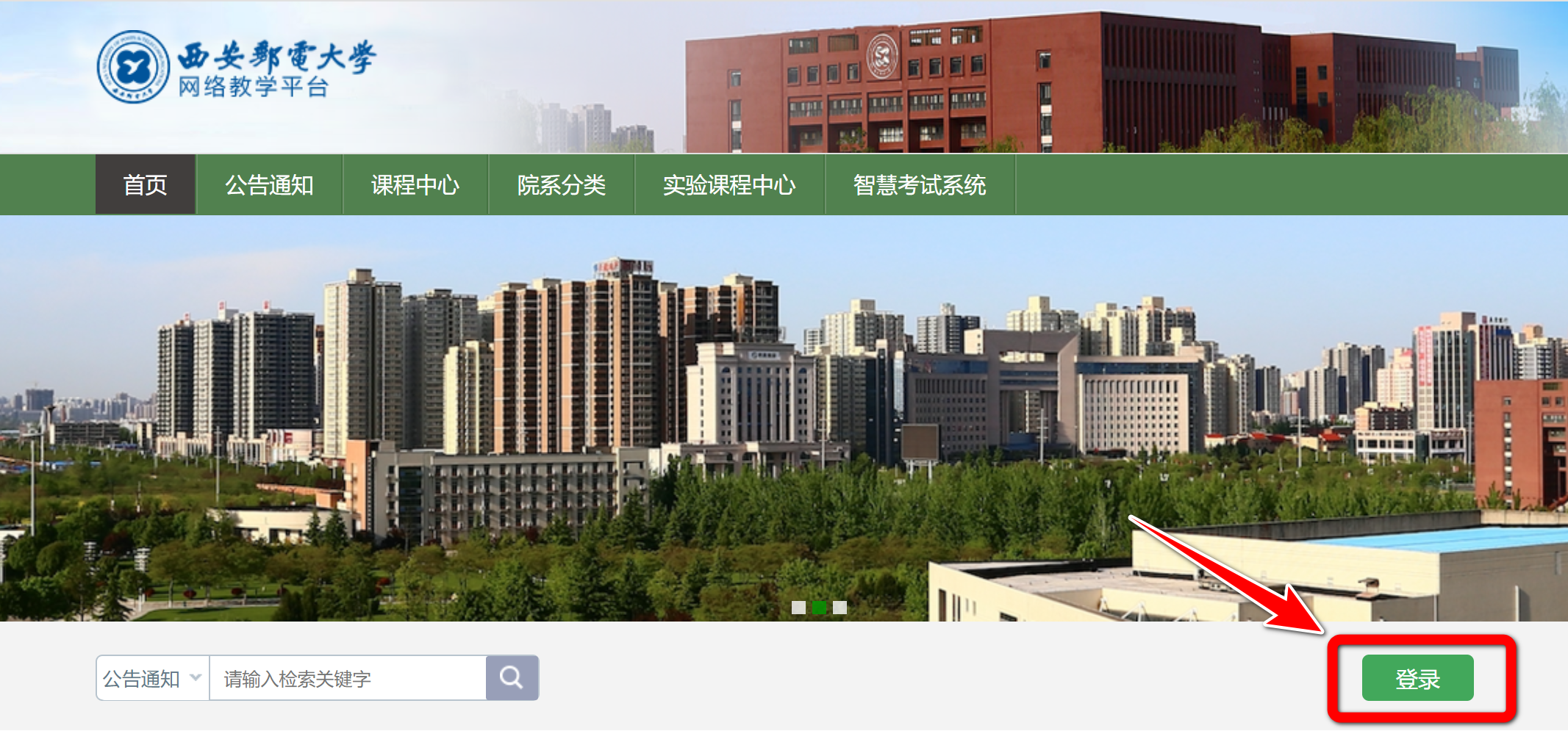 点击“教学空间”进入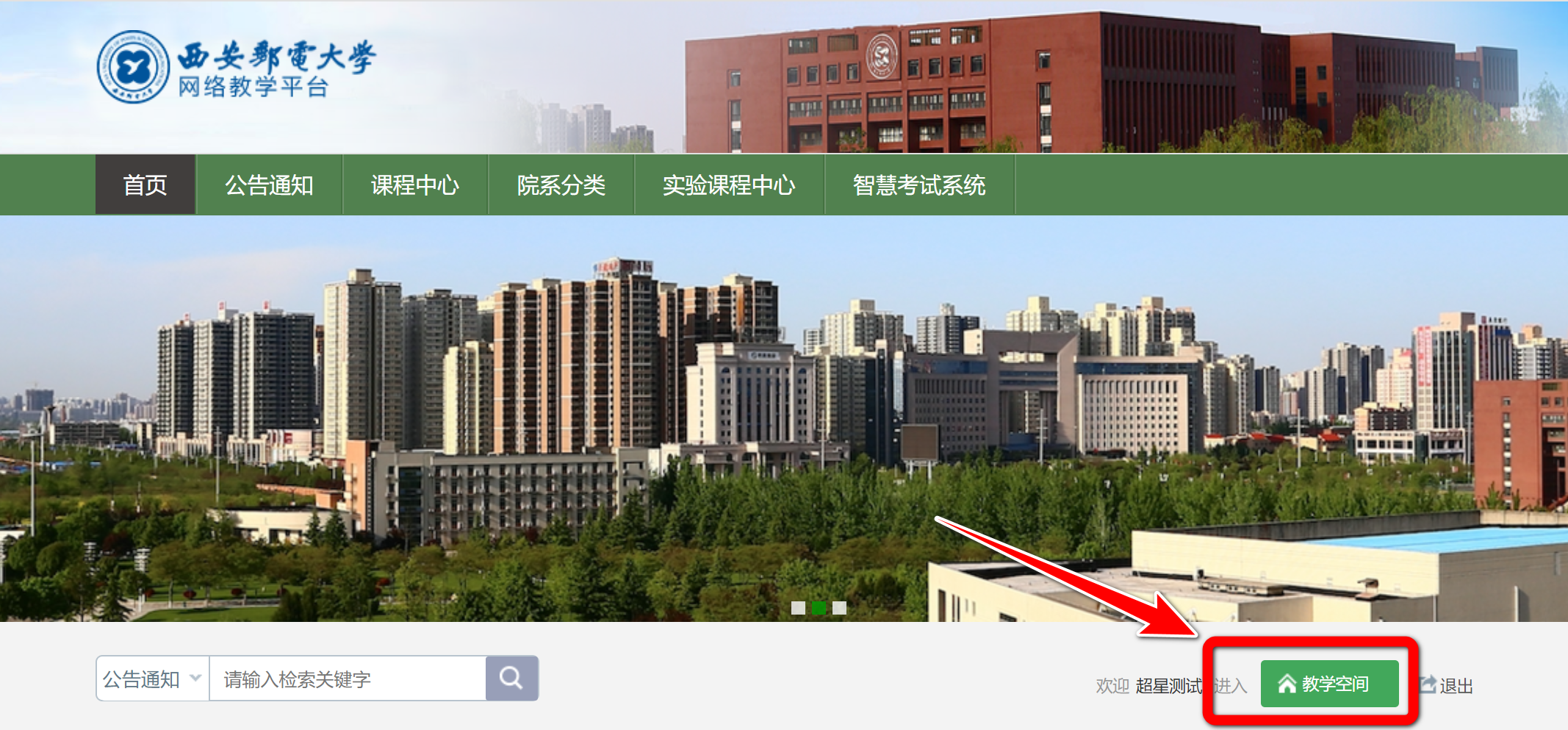 登录后的界面如下：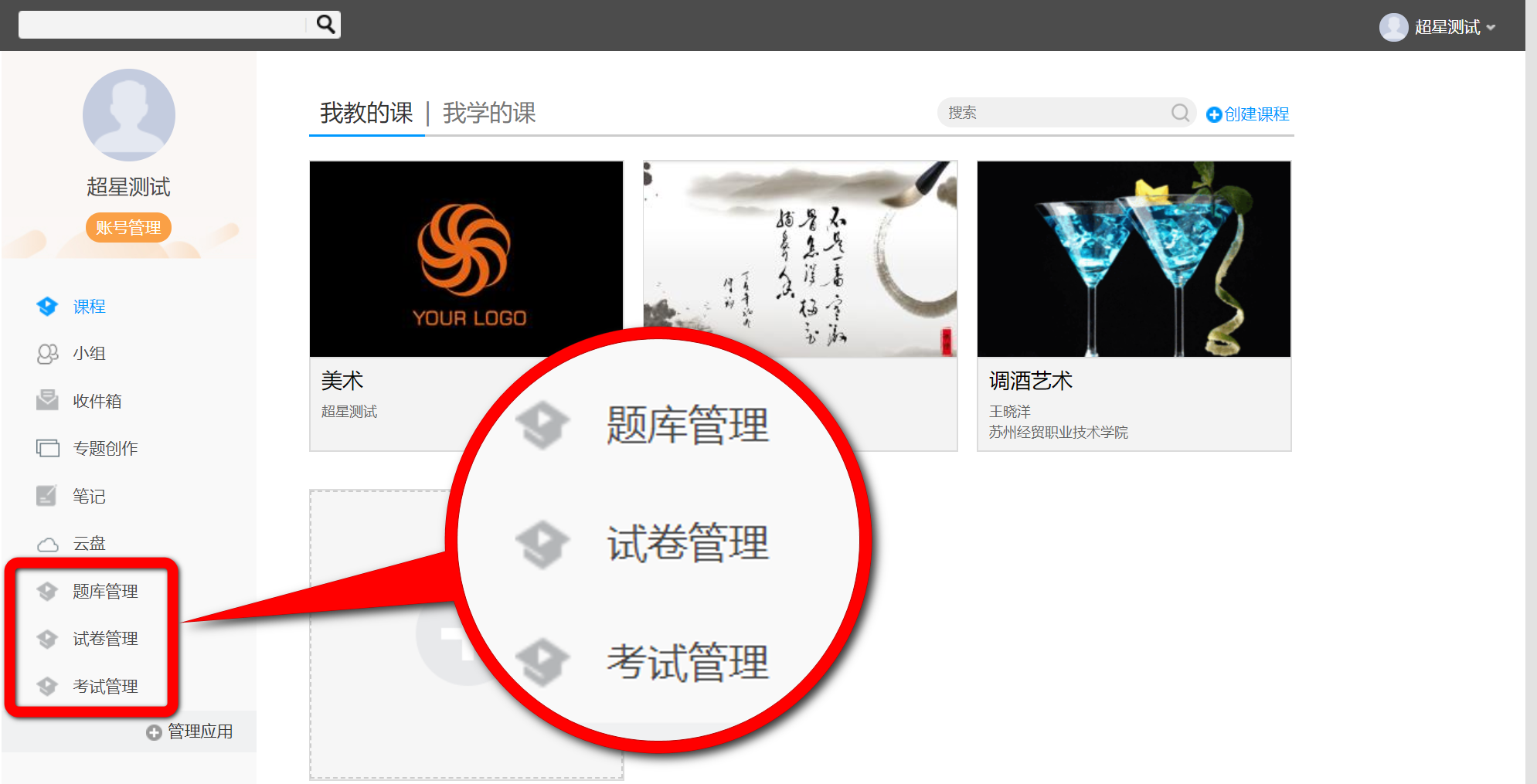 上图标注的：“题库管理”“试卷管理”“考试管理”三个功能模块，即为教师端考试系统功能。进入对应模块可以进行对应操作。二.题库建设题库组建1.进入题库管理，学校管理员安排的题库已经存在，可以对题库进行管理题目、组卷操作。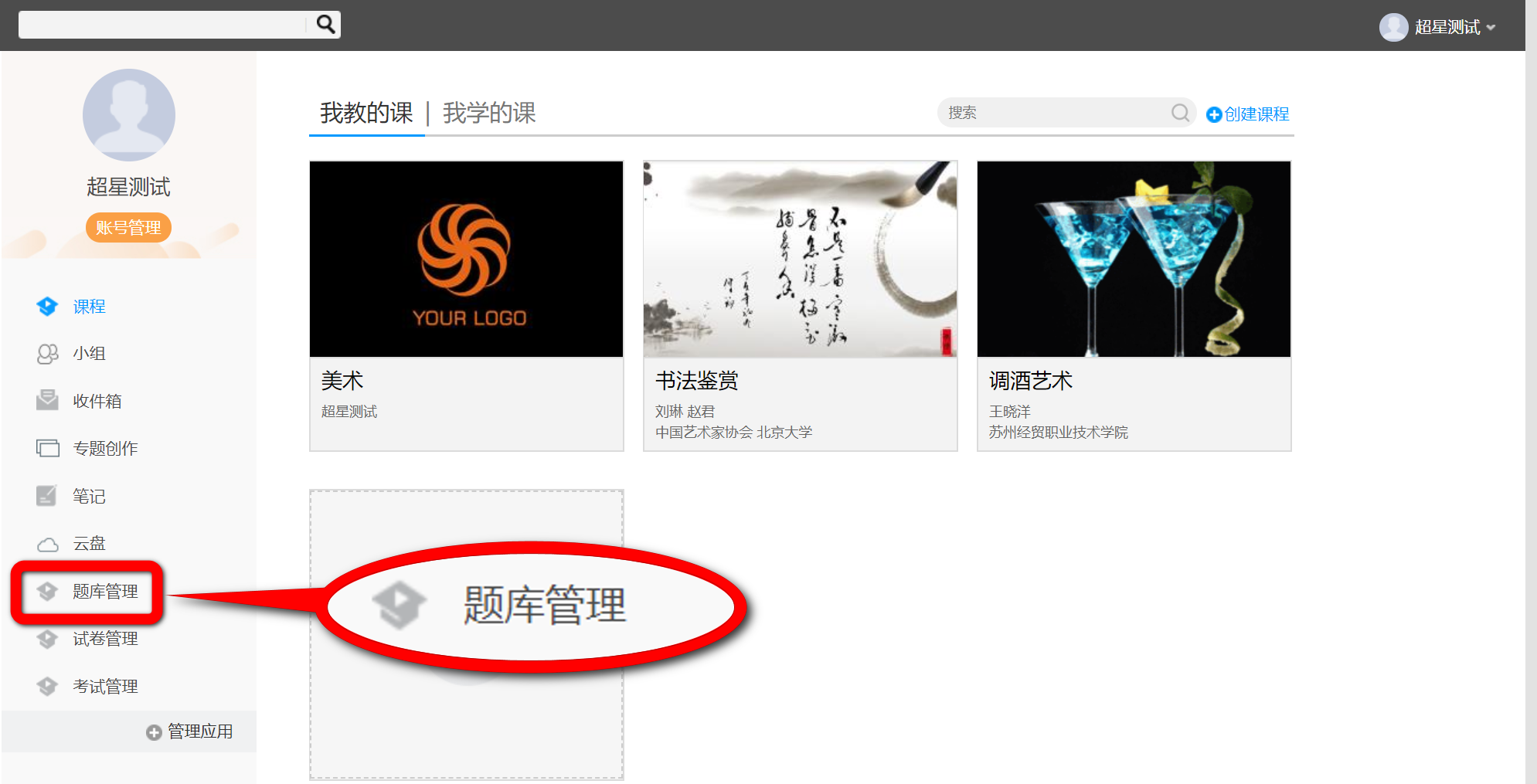 点击管理题目：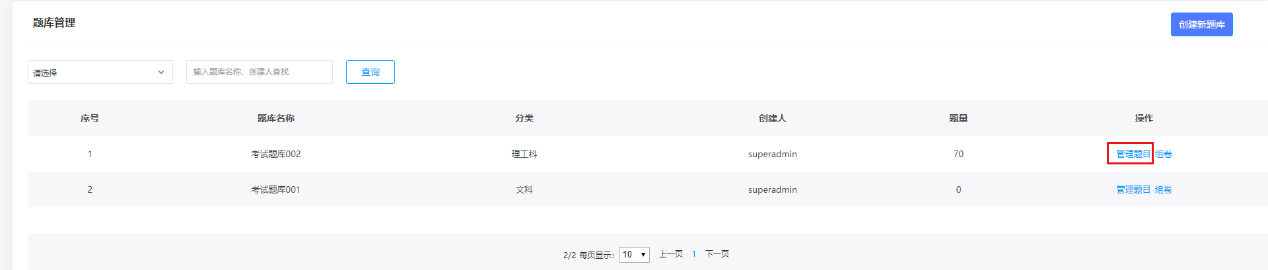 可以设置、添加、导入试题，同时也可以对已有试题进行编辑修改。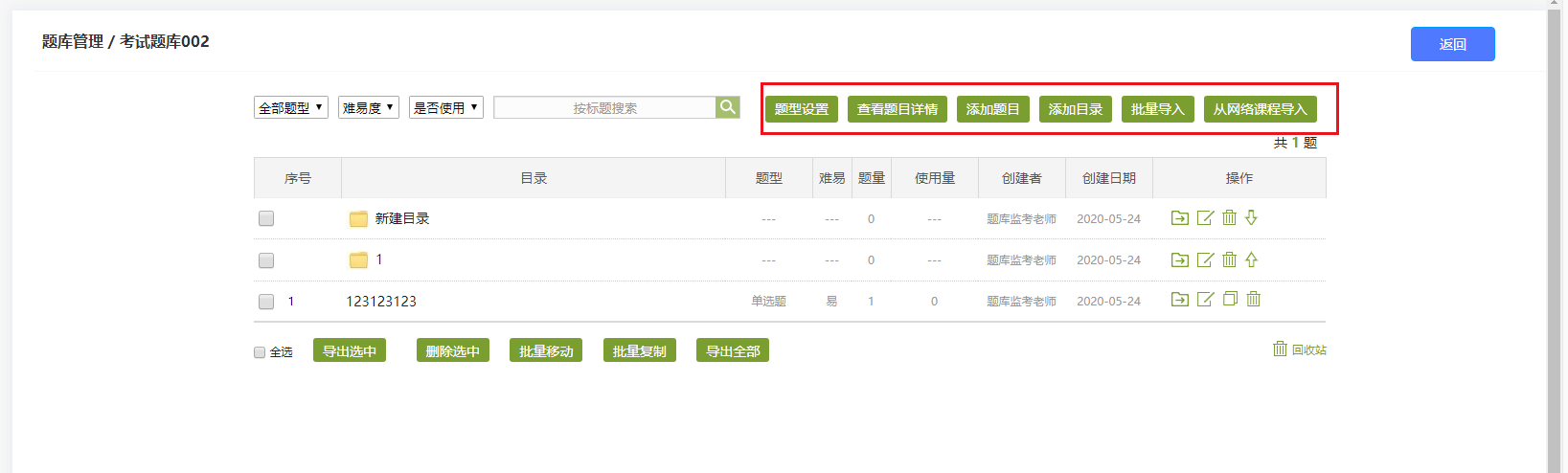 点击 添加题目，选择题型手动添加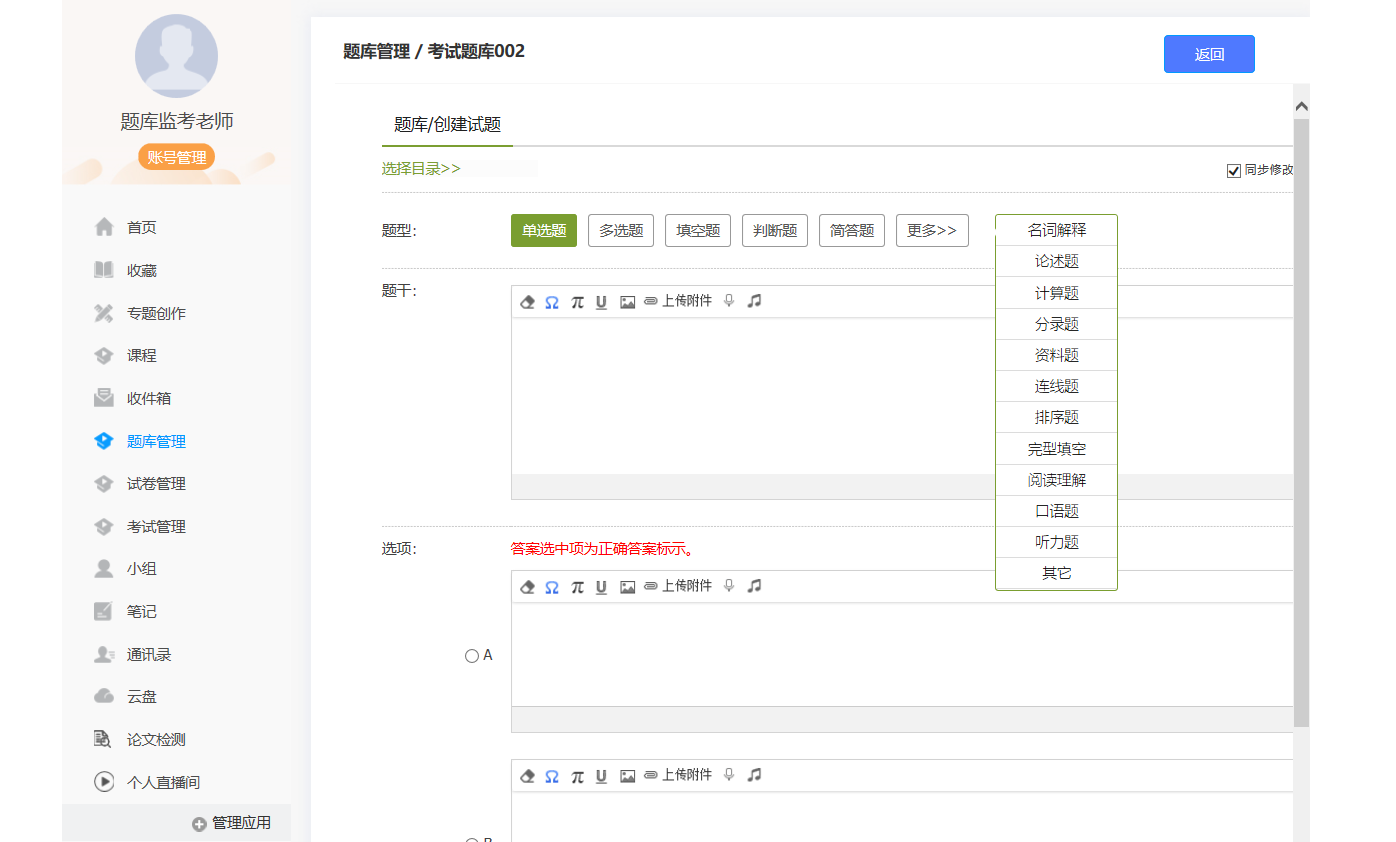 批量导入->快速导入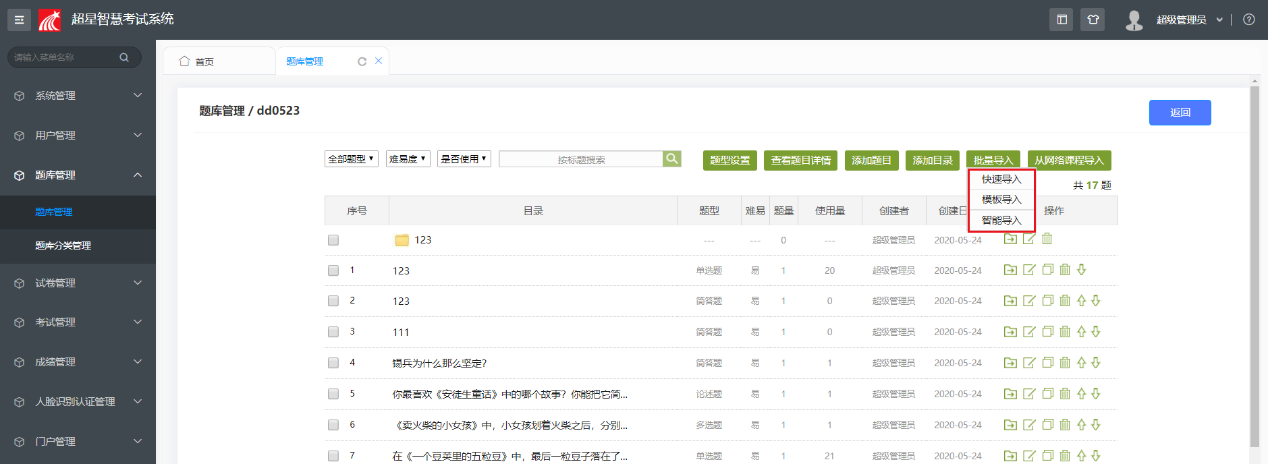 点击模板下载，根据模板填写，然后点击模板导入，选择做好的模板 即可，检查无误后，点击导入题目，导入题库，完成快速导入。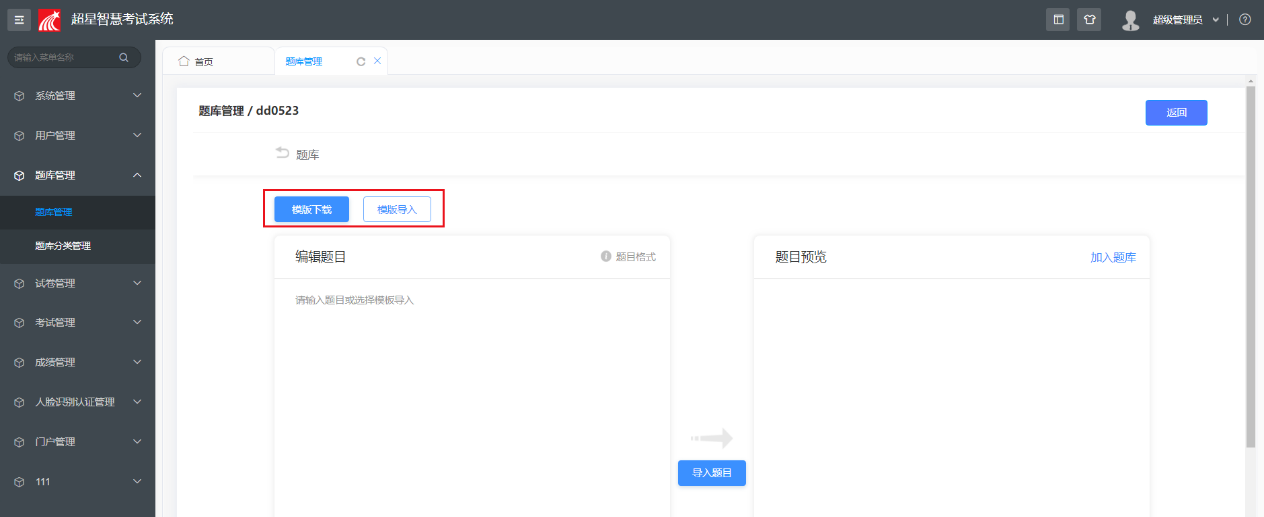 批量导入->模板导入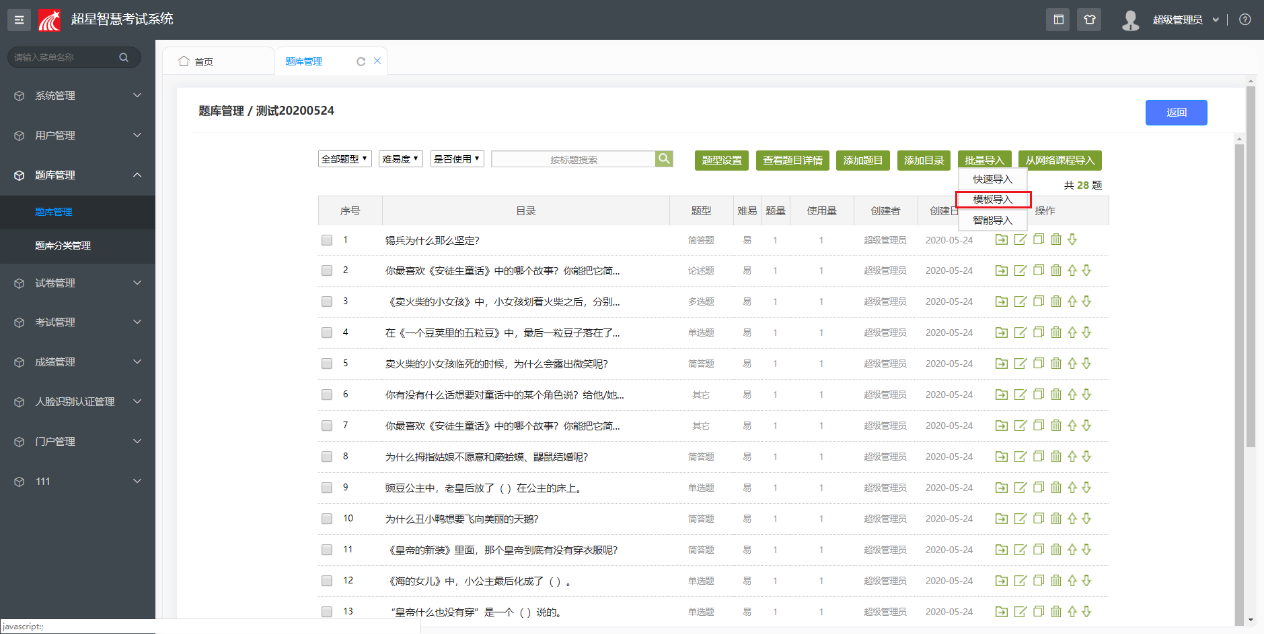 选择模板下载，根据模板填写，然后一键导入即可。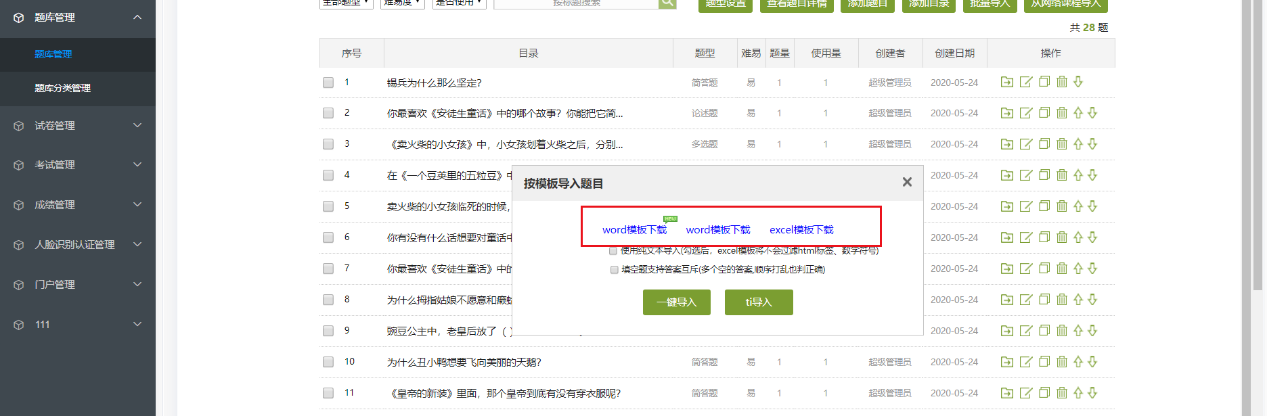 批量导入->智能导入（推荐）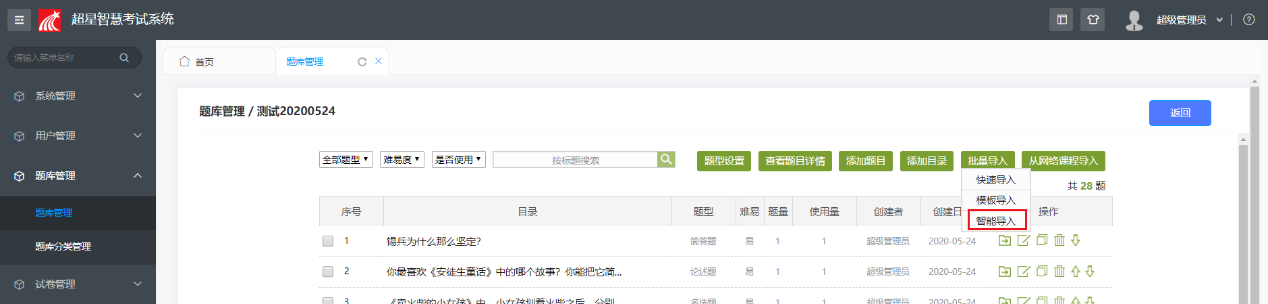 直接使用老师现有word试卷/题库，无需特意修改，系统自动识别导入。（注意智能导入后，需检查自动识别是否有误差）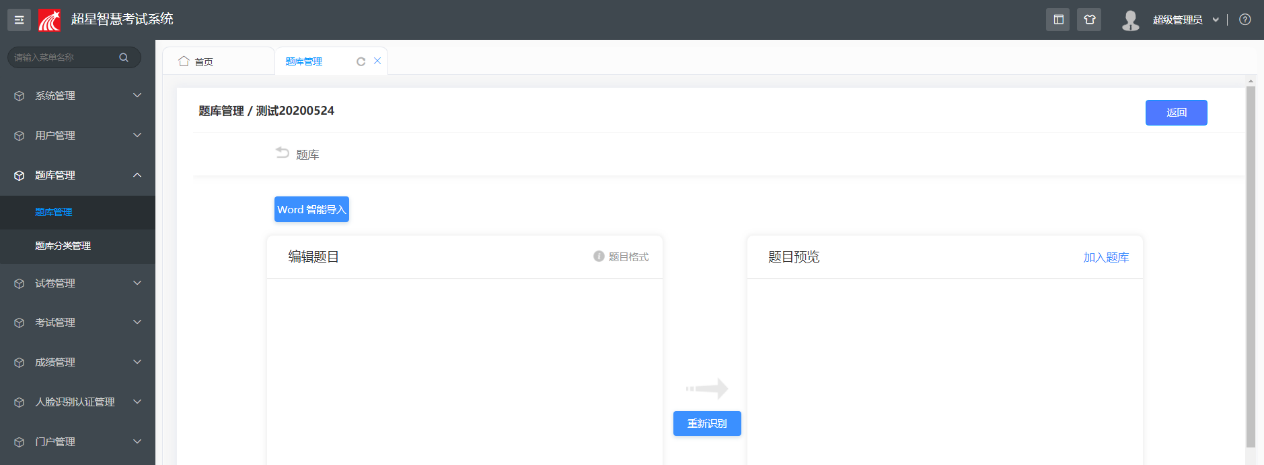 也可以直接从网络课程导入题库，点击从网络课程导入，可以查看本校网络课程，并直接导入题库至题库中。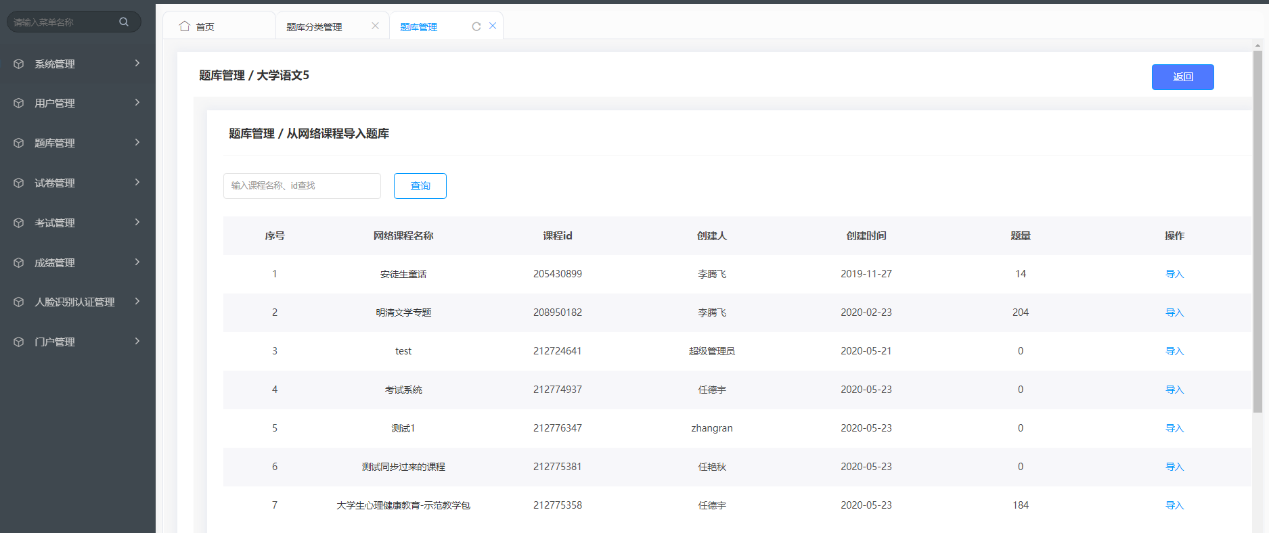 组卷点击组卷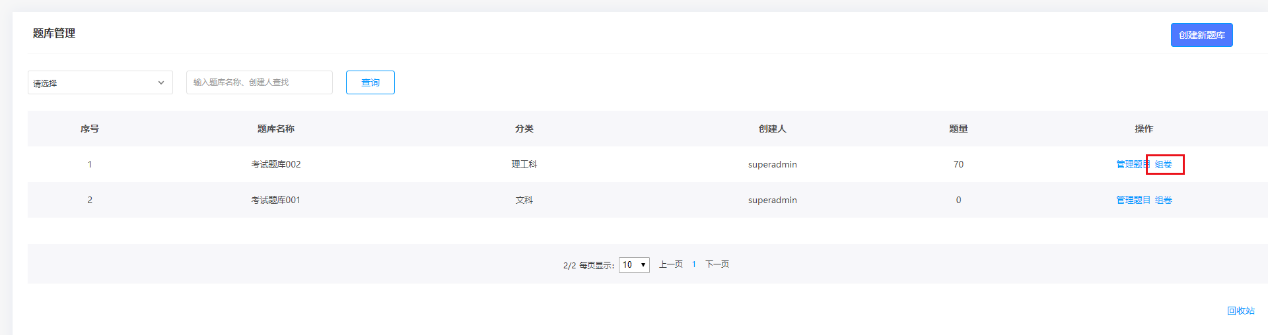 可以点击“重新选择”，更换题库来组卷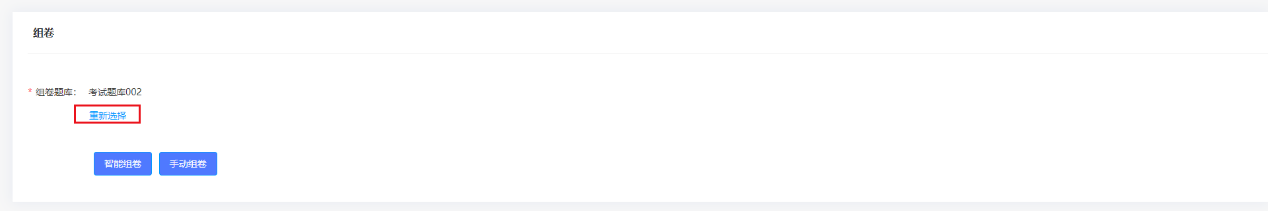 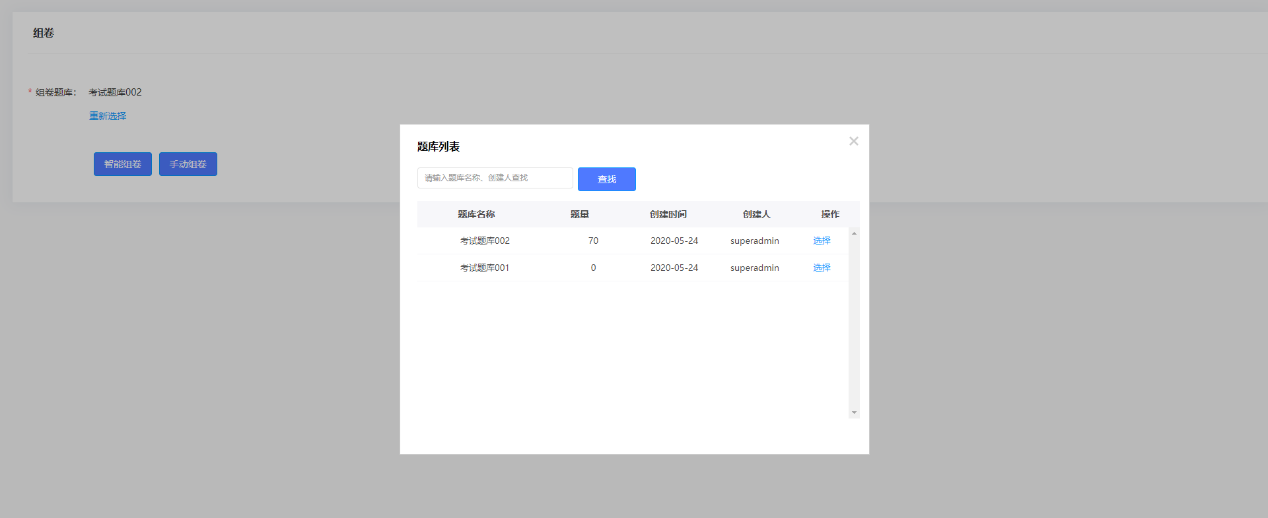 教师可以手动创建试卷，也可以用对题库中的试题智能组卷。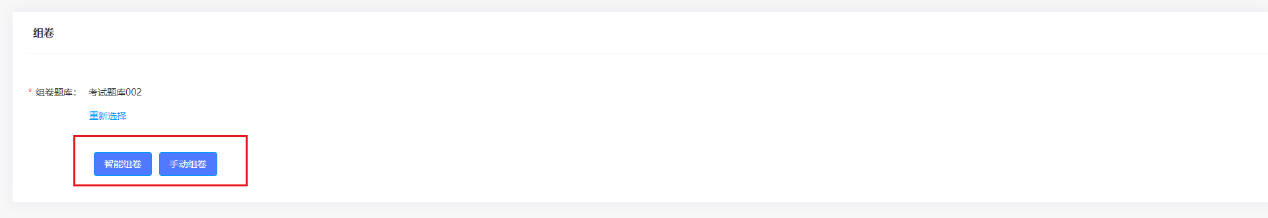 智能组卷根据提示填写试卷信息，选择试卷题库组成题型以及随机抽取题目数量。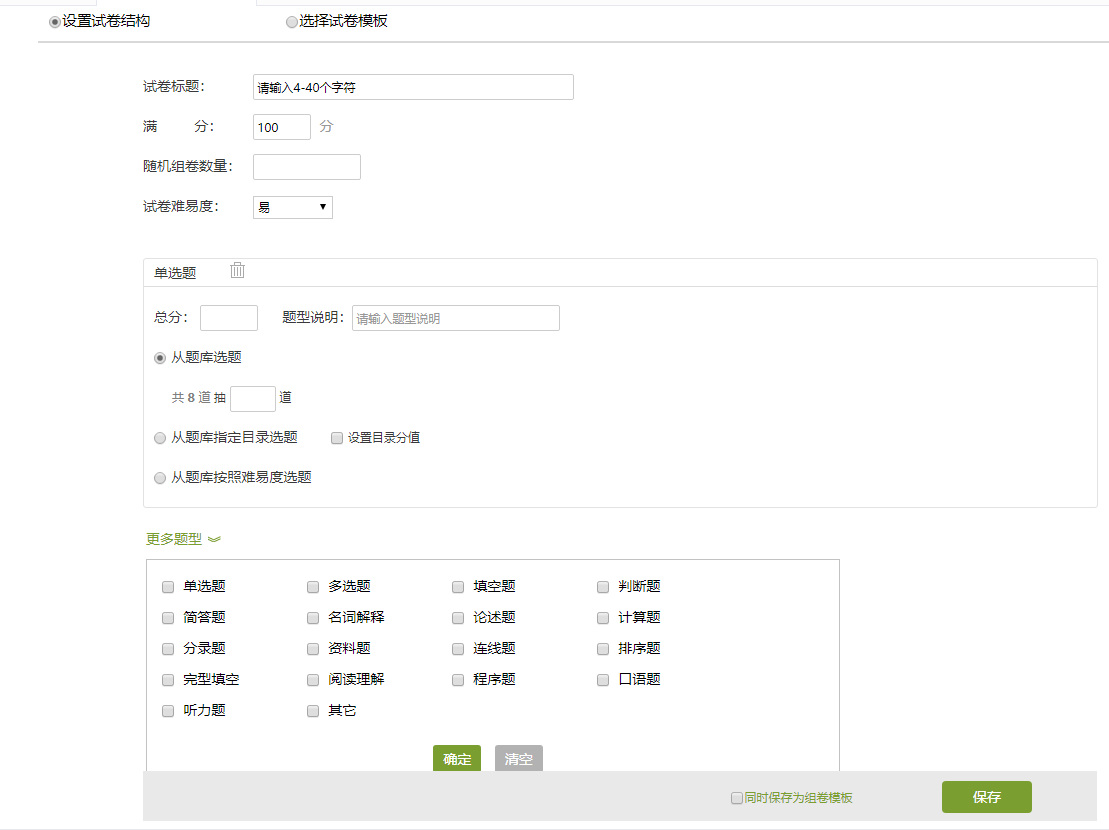 手动组卷选择题型，手动组卷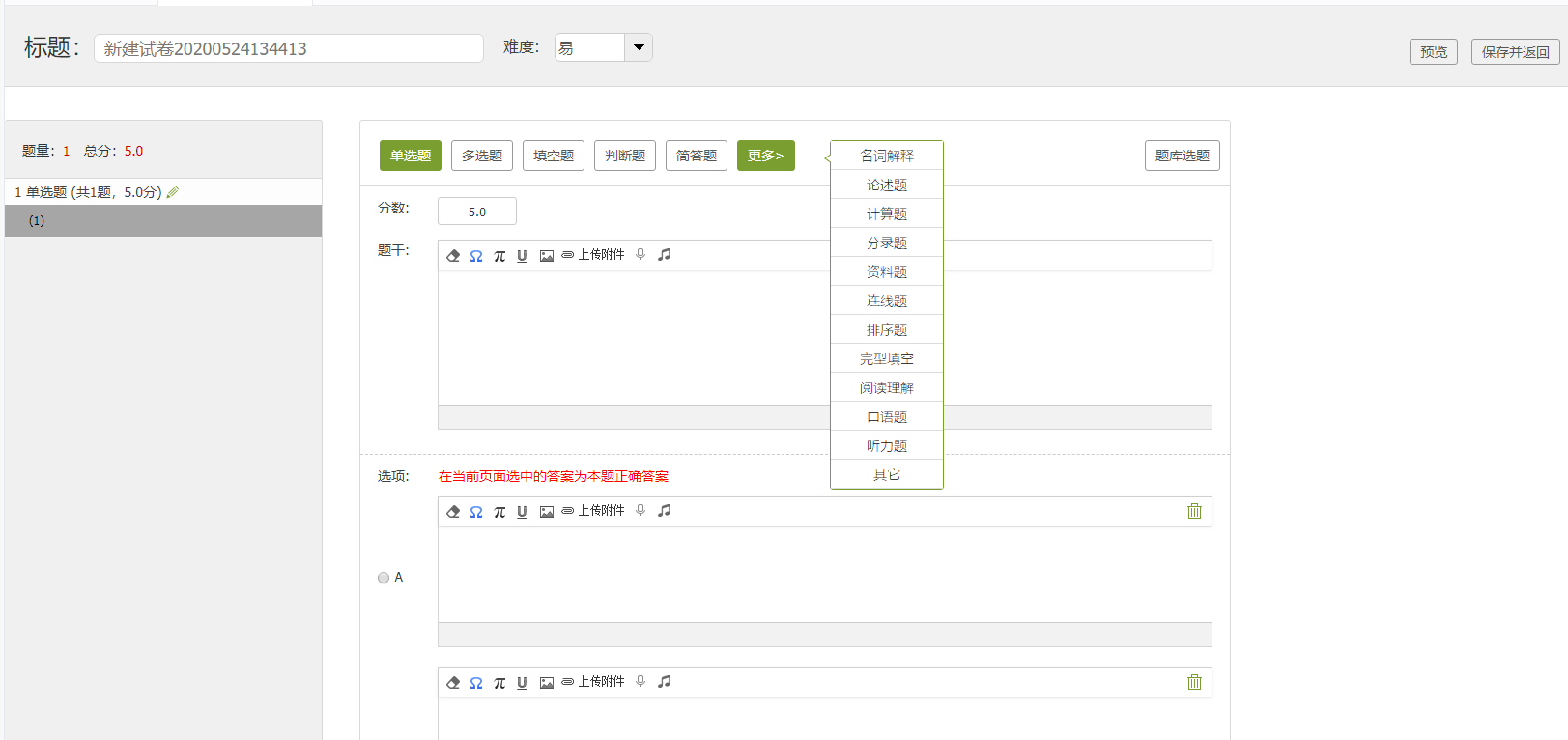 组卷成功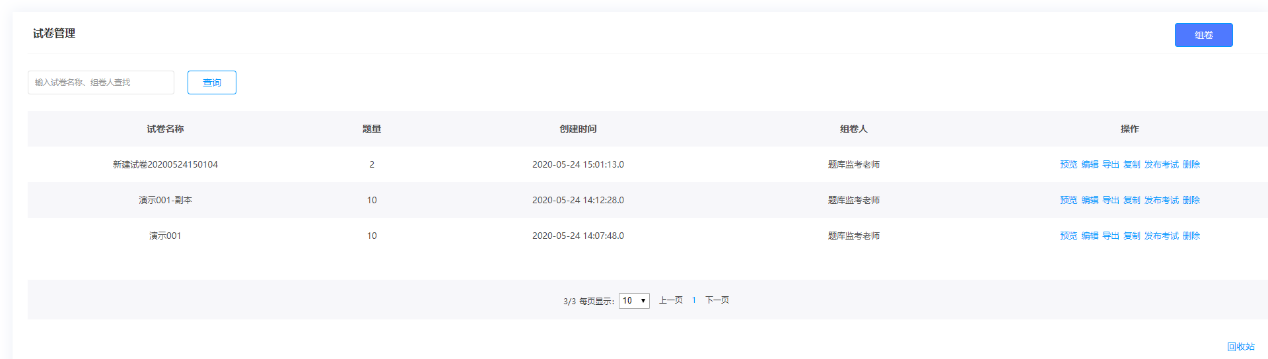 三.试卷管理点击试卷管理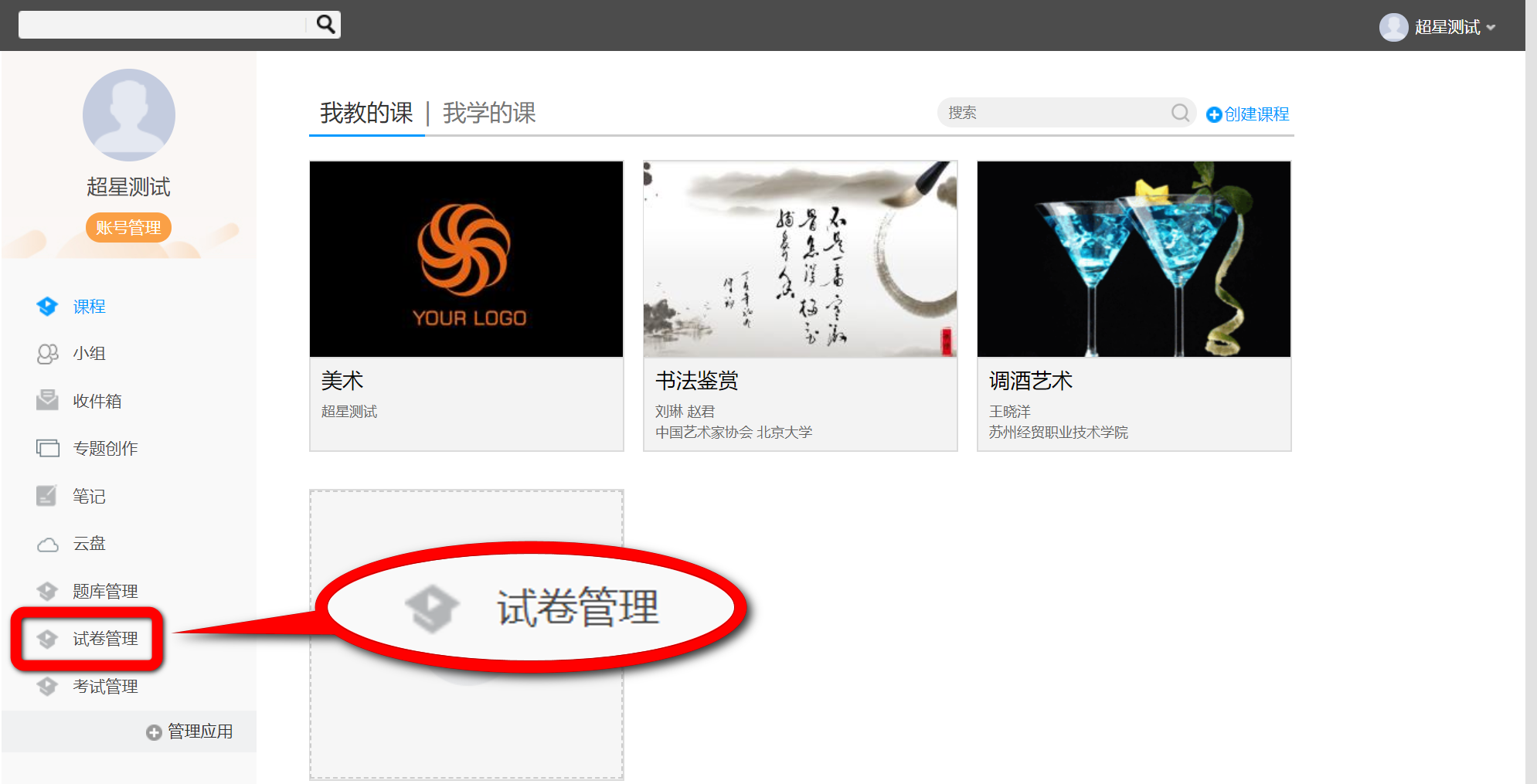 试卷管理。对试卷数据信息集中管理，包括试卷的预览、编辑、导出、复制、发布考试、删除。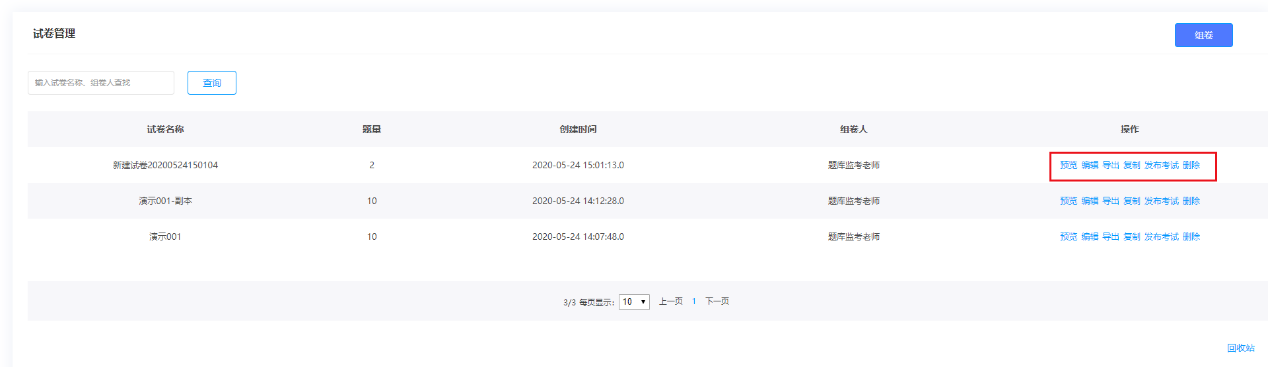 1)试卷预览，点击查看可以看每一套卷子详细信息。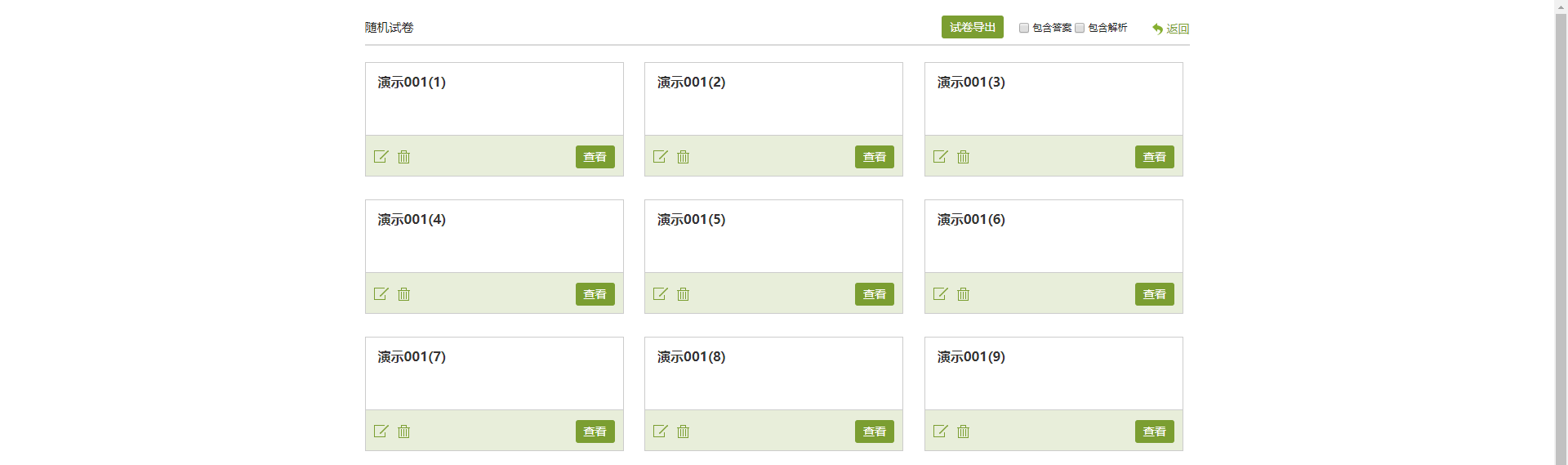 2)试卷编辑，可以查看、编辑修改、删除每一套试卷。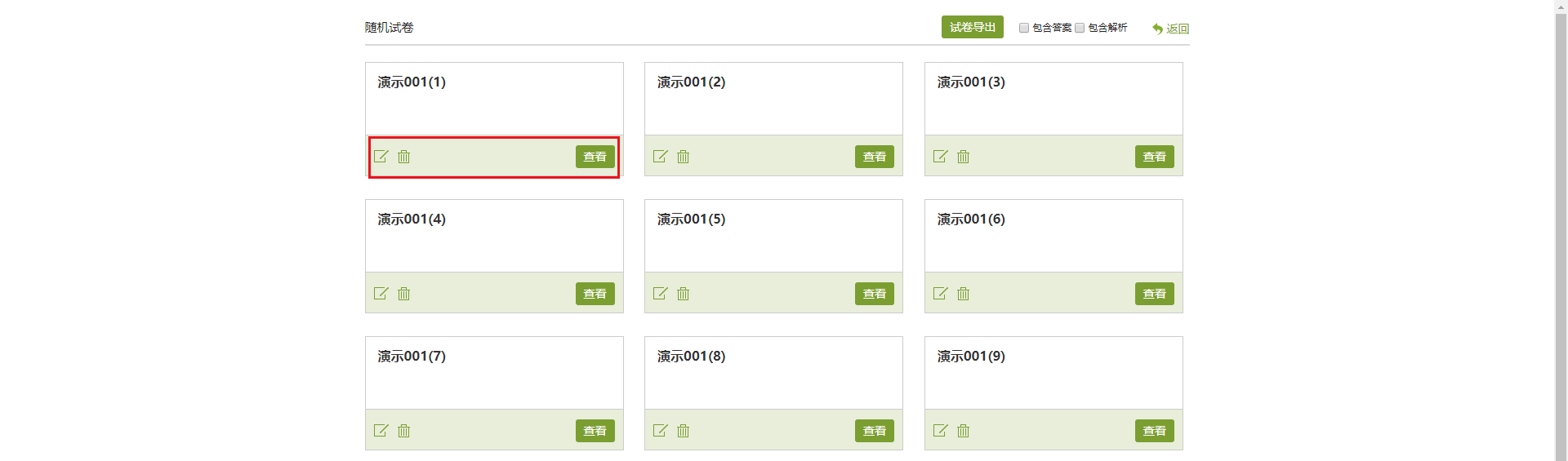 3)试卷导出，支持试卷导出excel、word格式。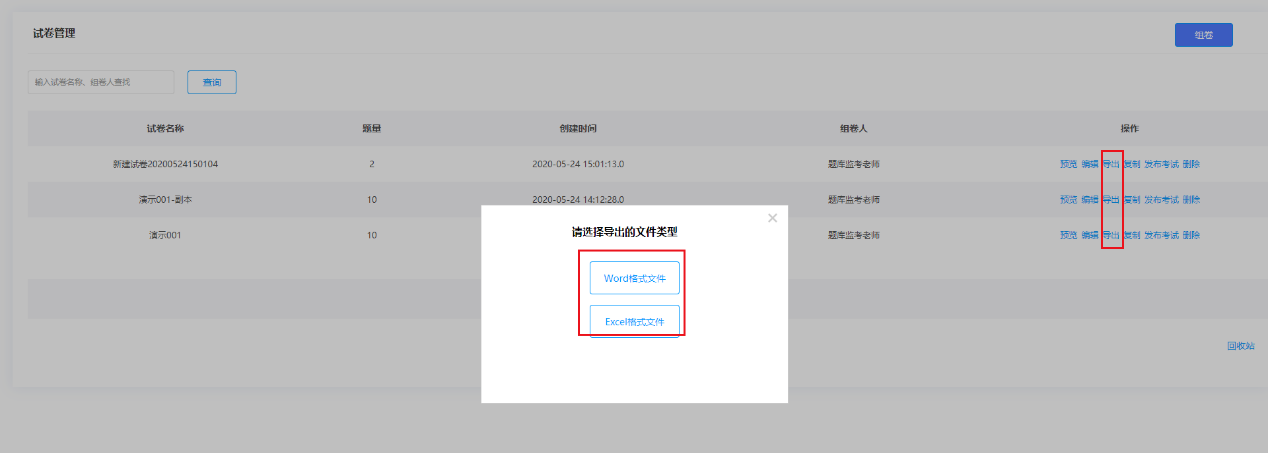 4)试卷复制，可以复制一套试卷。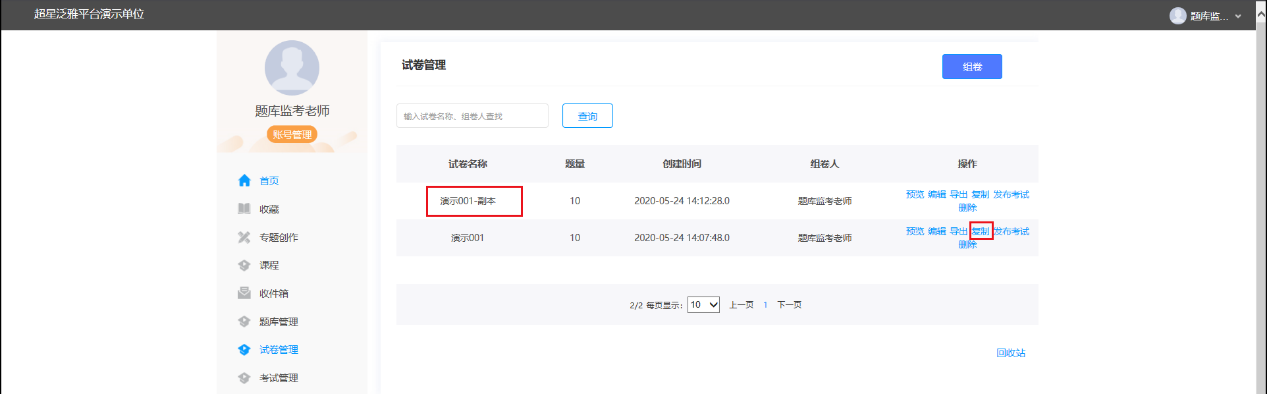 5)发布考试，单击进入发布考试。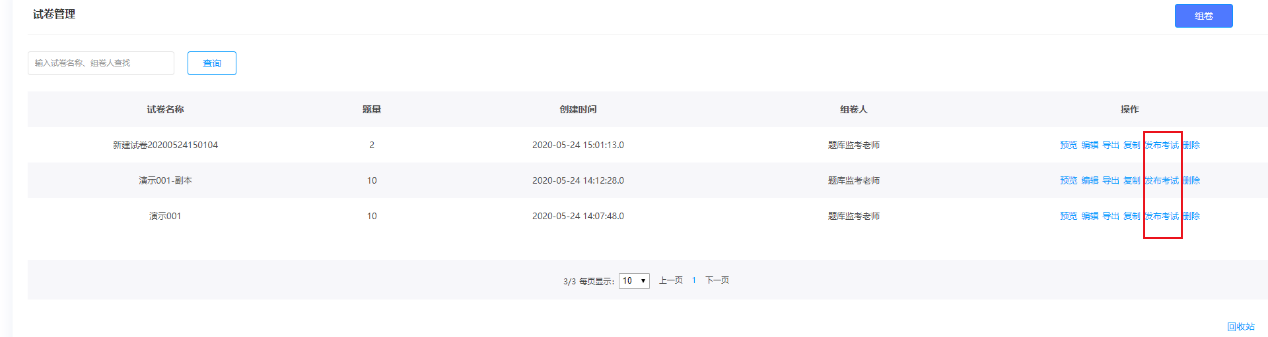 然后对考试进行相关设置。（选择考试试卷、考试发布对象设置、基本设置、防作弊设置、高级设置）点击请选择试卷，选择一套试卷作为考试试卷。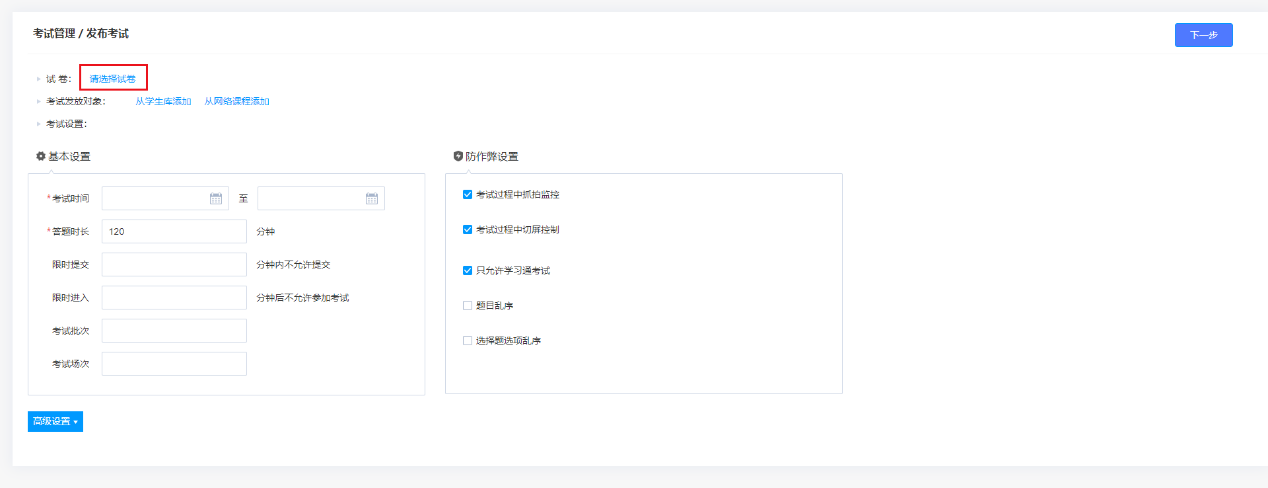 考试发放对象，可以选择从学生库选择（按照学校行政组织架构）或者从网络课程添加。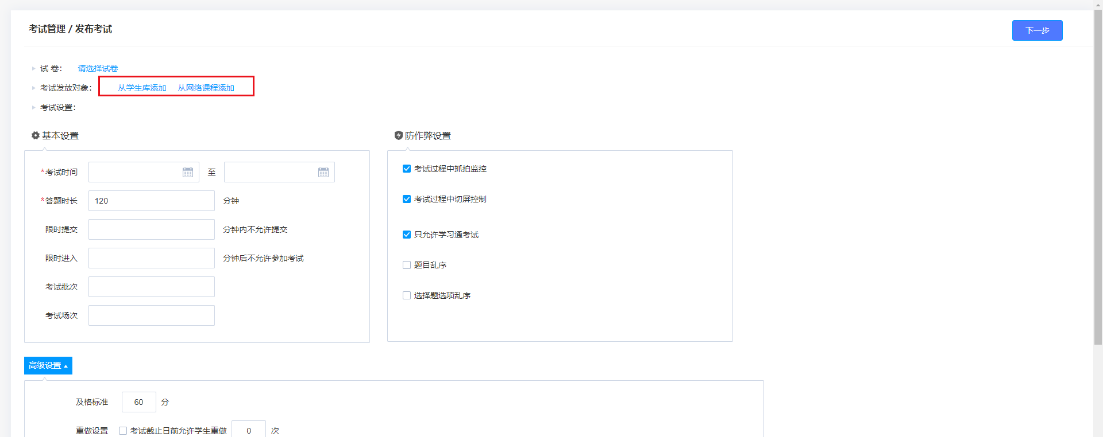 考试发布对象设置、基本设置、防作弊设置、高级设置完成之后，点击下一步。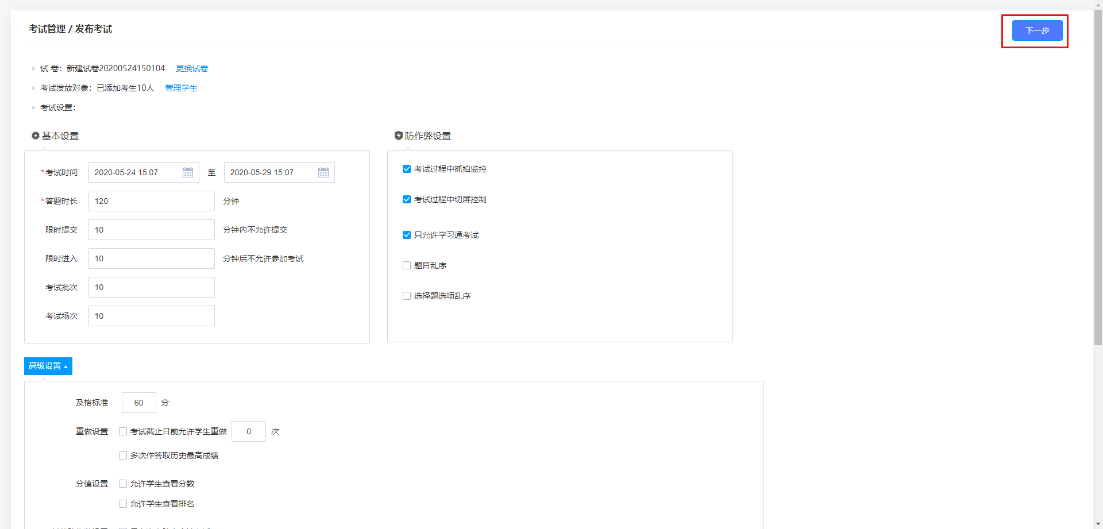 设置 考试须知内容，确定之后点击发布即可。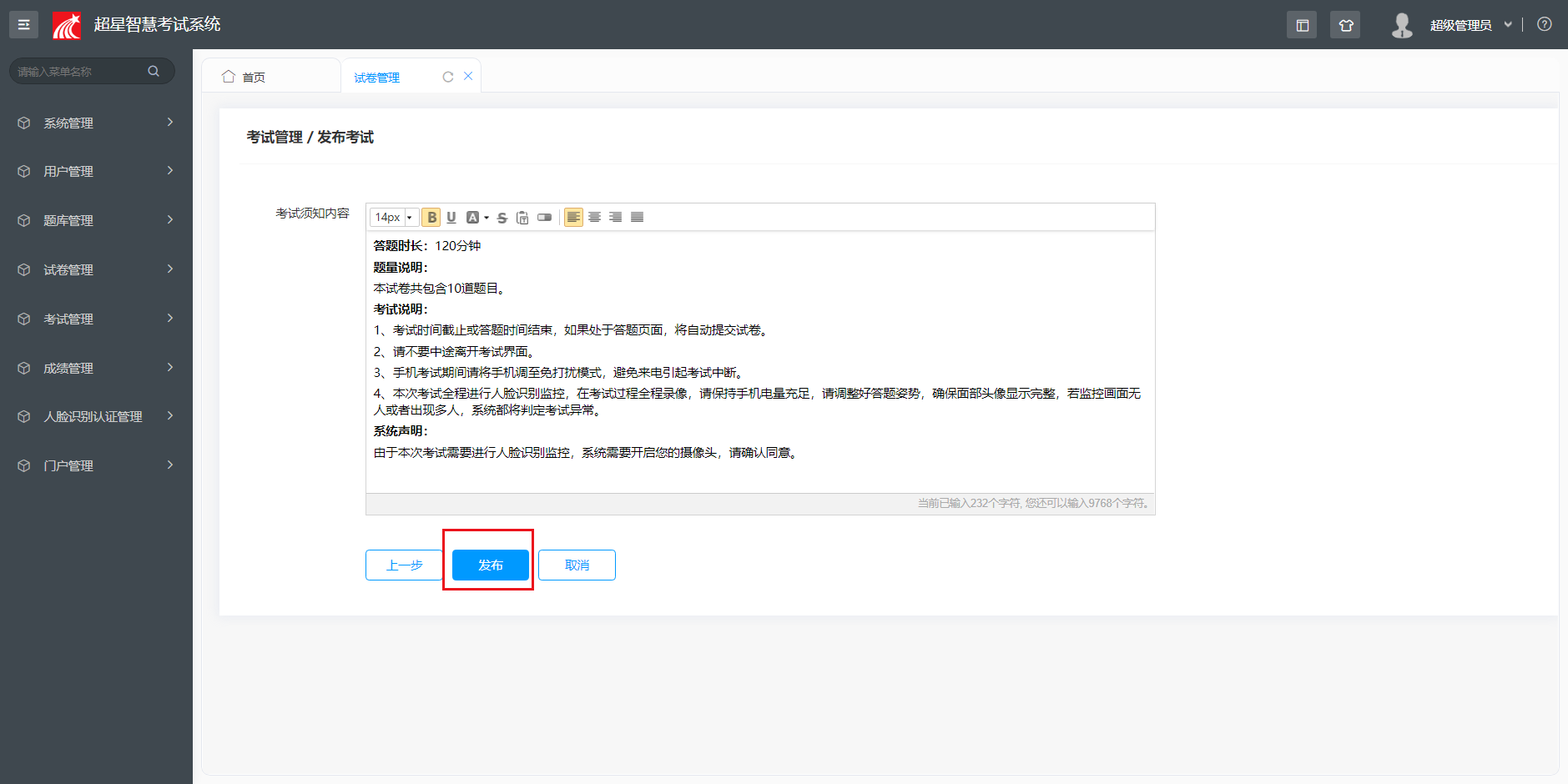 点击发布之后，根据需求选择是否发送考试通知。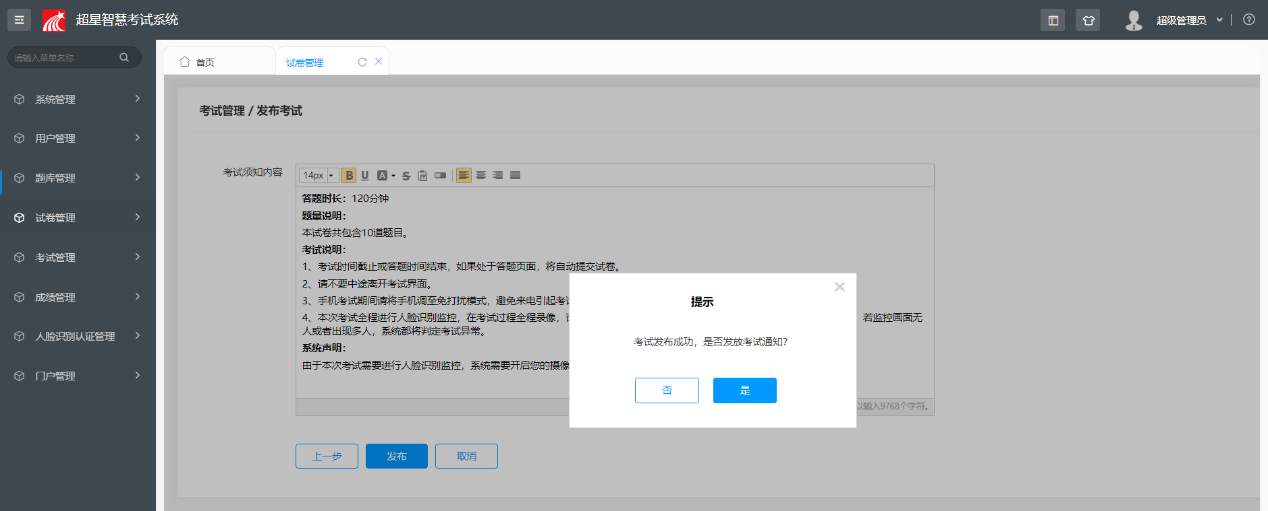 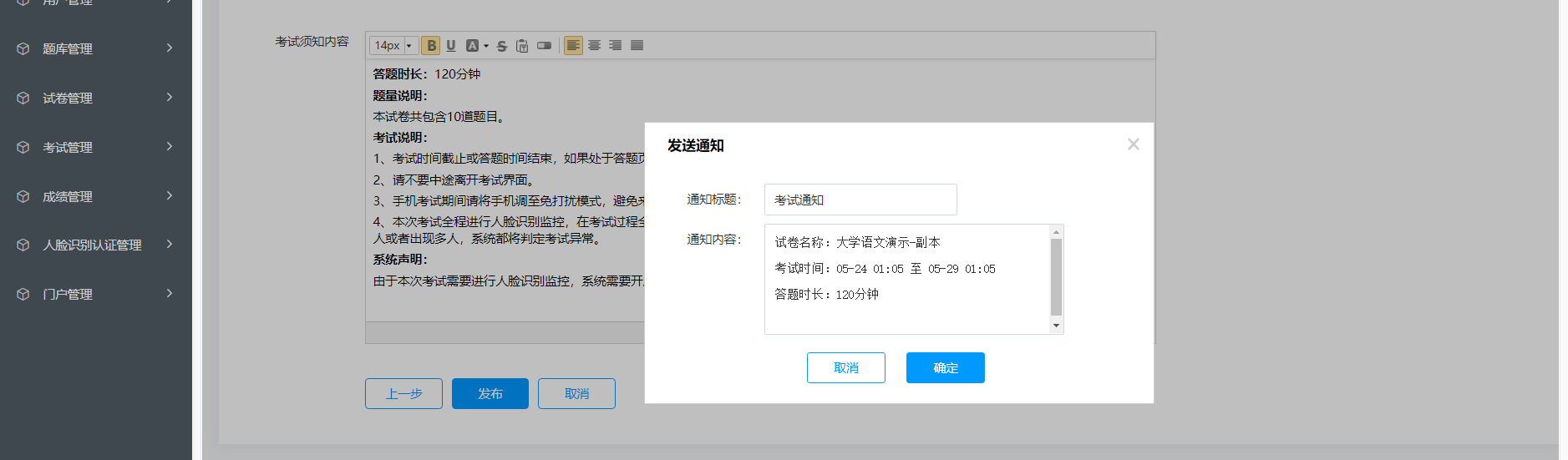 点击确定之后考试发布完成四.监考与批阅点击考试管理对已发布考试集中管理，包括考试的详情、考生管理、监考、批阅。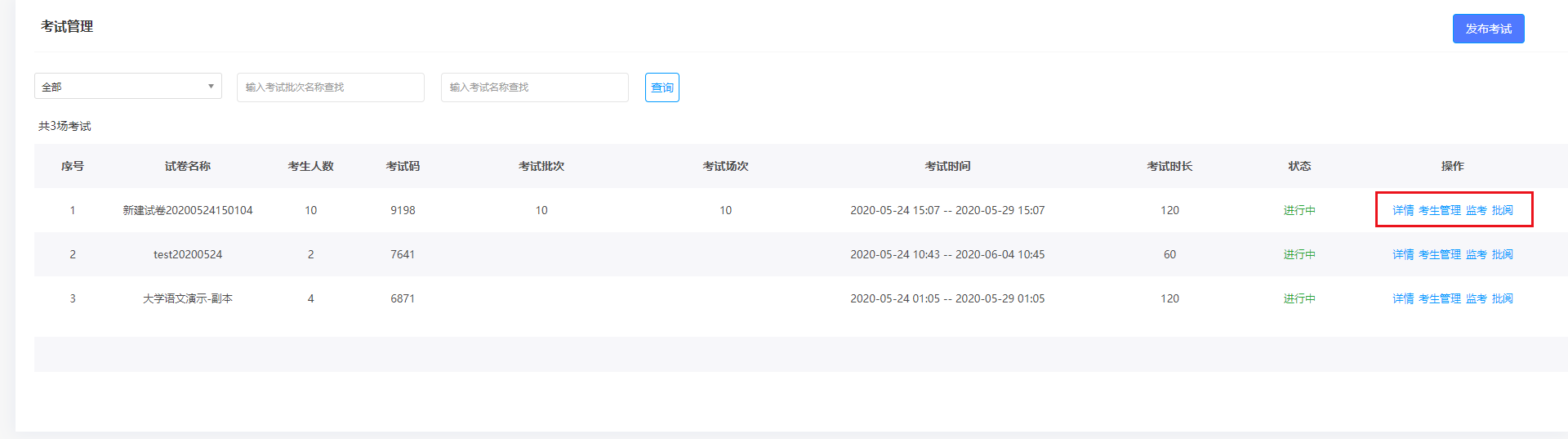  1)点击考试详情，可以查看考试发布设置。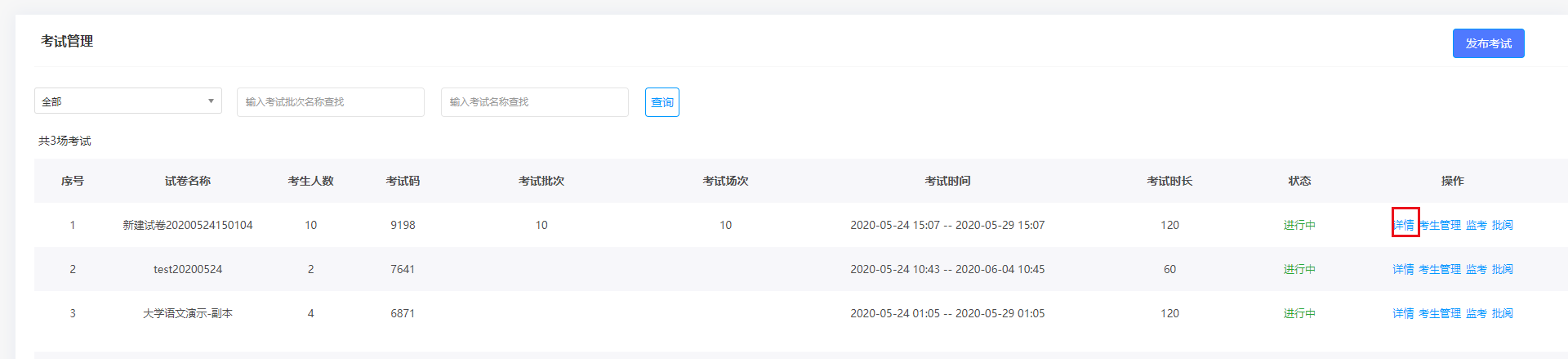 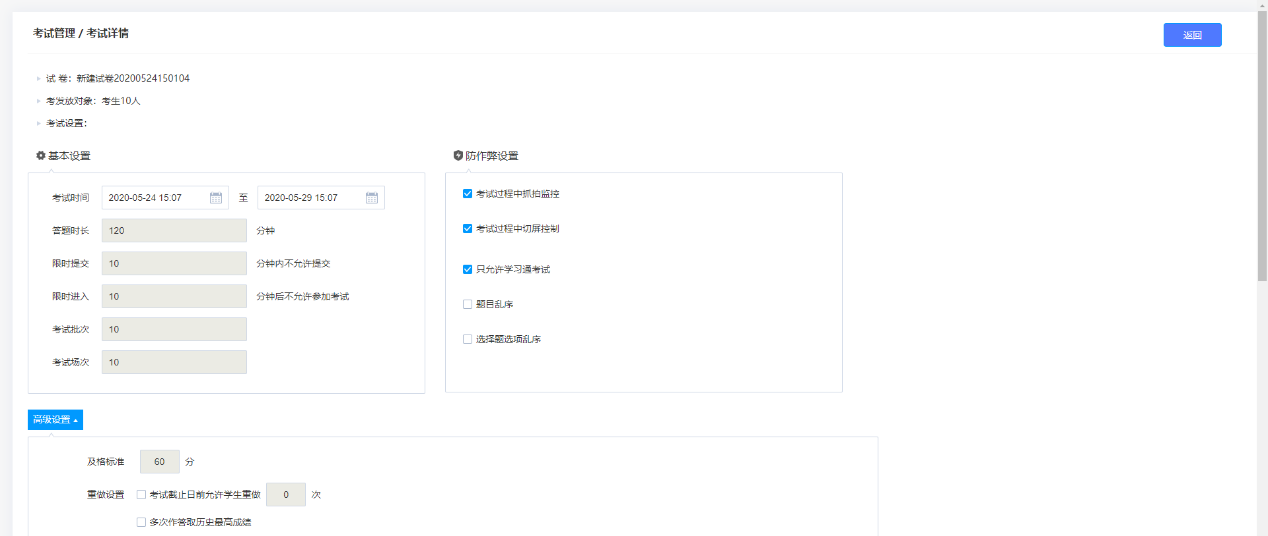 2)点击考生管理。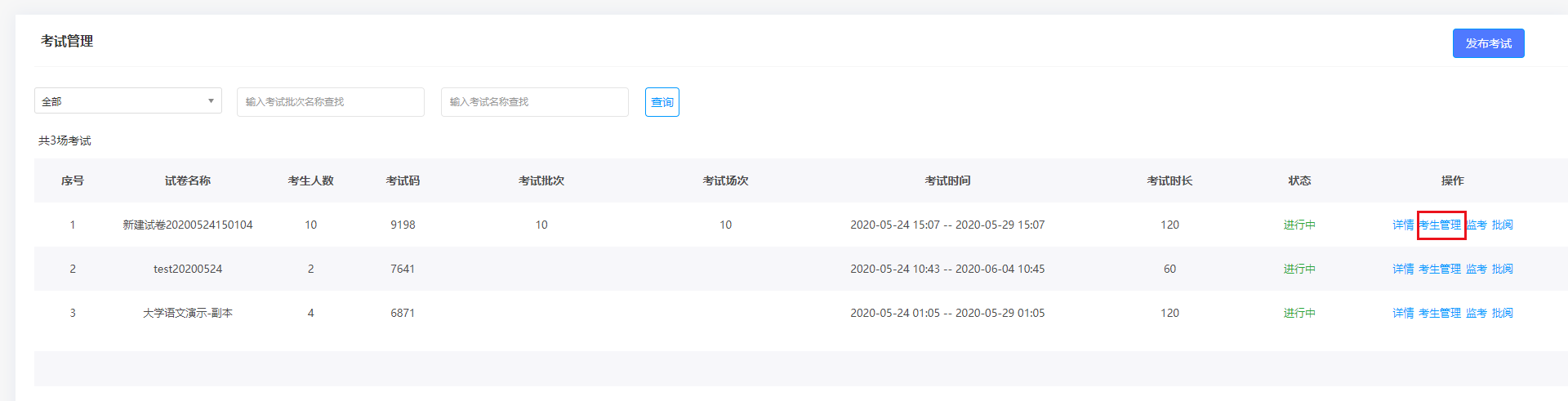 对考生名单集中管理，包括考生的手动导入、批量导入、删除、从网络课程添加，同时还可以发起考试通知、发送人脸识别采集通知（引导考生进行人脸识别采集）。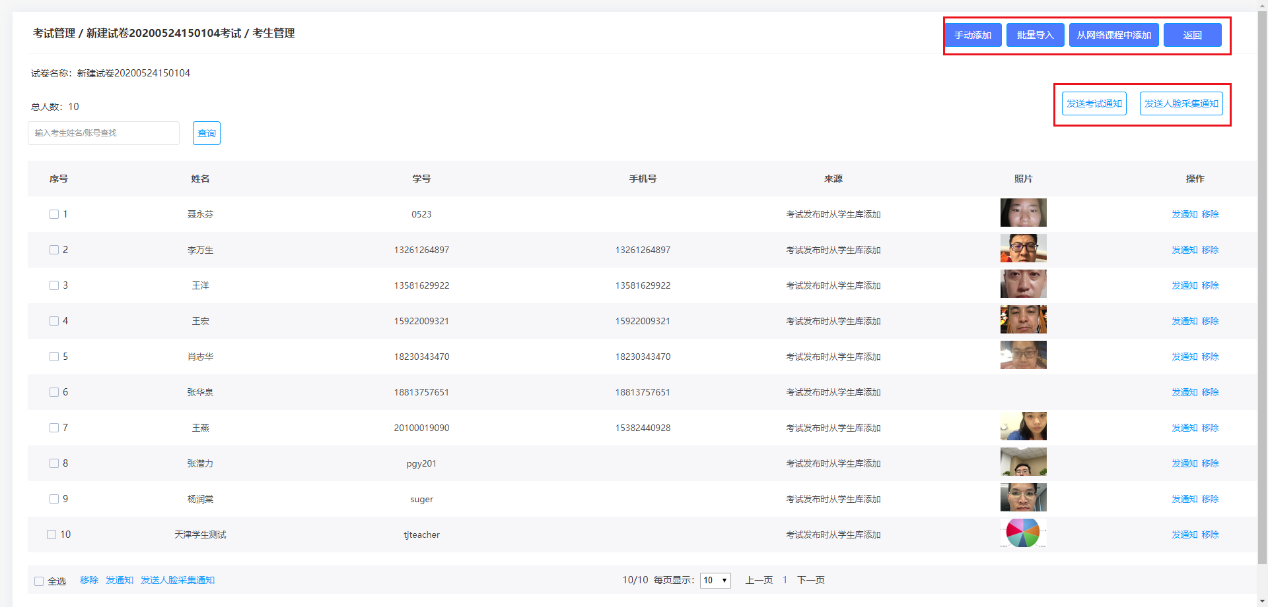 3)点击监考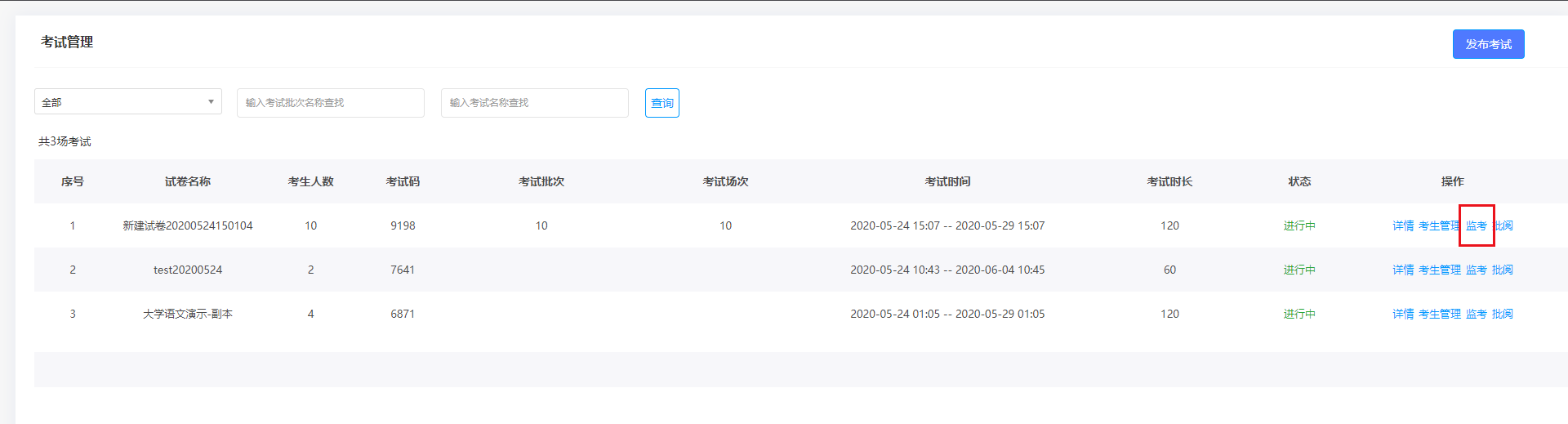 进入监考界面，查看所有考生考试信息，包括进入时间、IP、地区、考试方式、人脸识别情况、切屏次数、切屏总时长。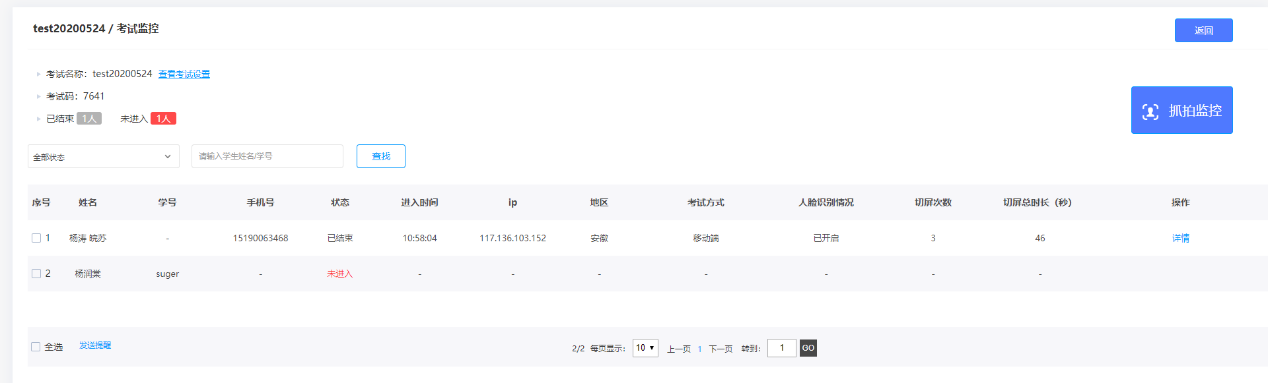 点击详情，查看该学生考试过程。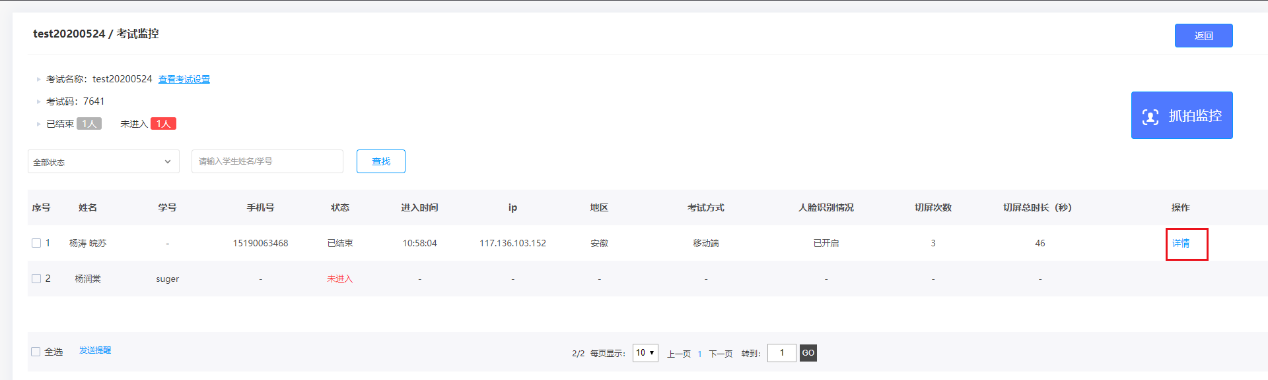 可以查看考生的考试记录，包括答题记录、抓拍记录、切屏记录、进入考试人脸识别匹配度。同时可以刷新考试实时状况，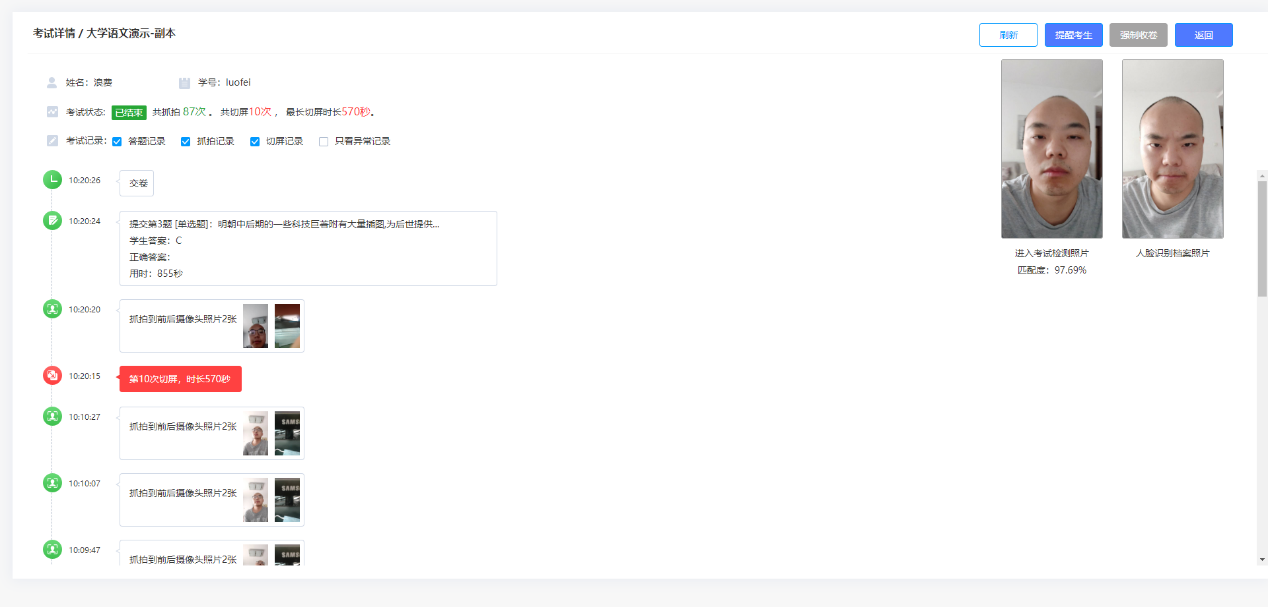 并且根据学生违规情况对学生进行提醒考生。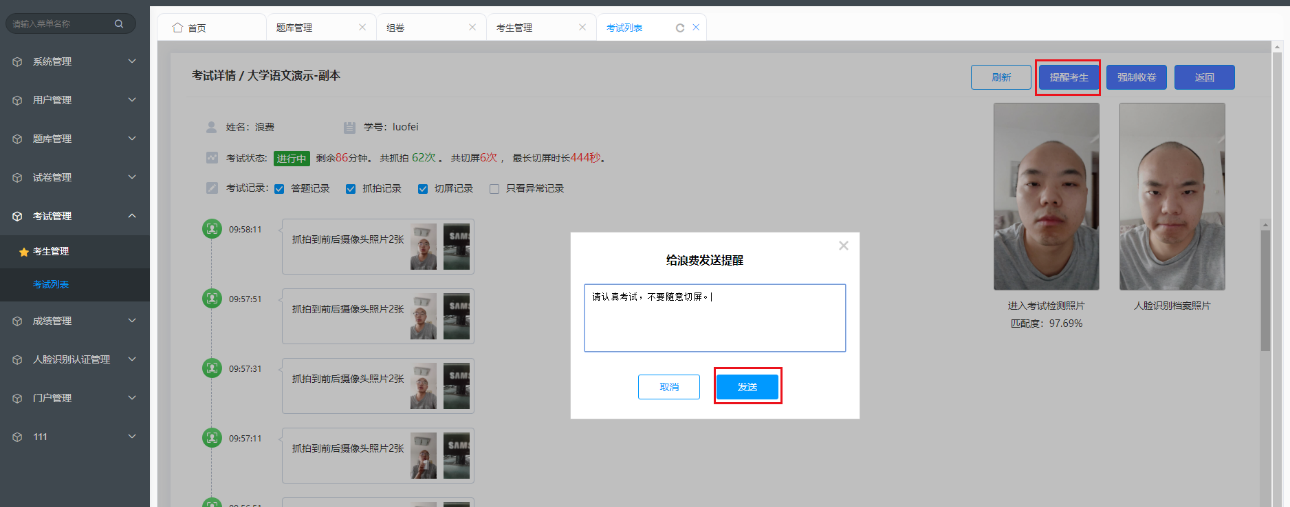 学生会受到提醒。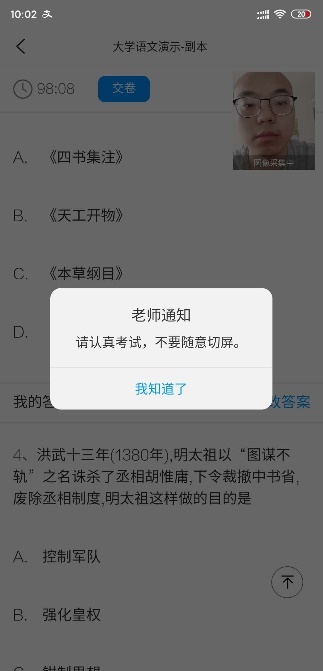 也根据学生违规情况对学生进行强制收卷（考试必须在考试进行中）。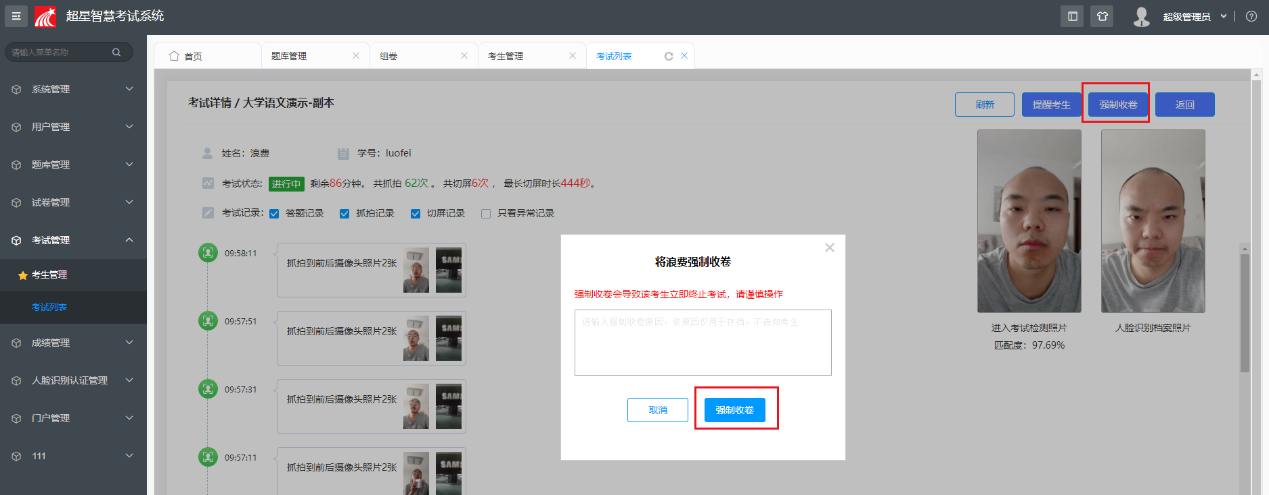 点击抓拍监控，可以查看所有学生在考试过程中抓拍的镜头。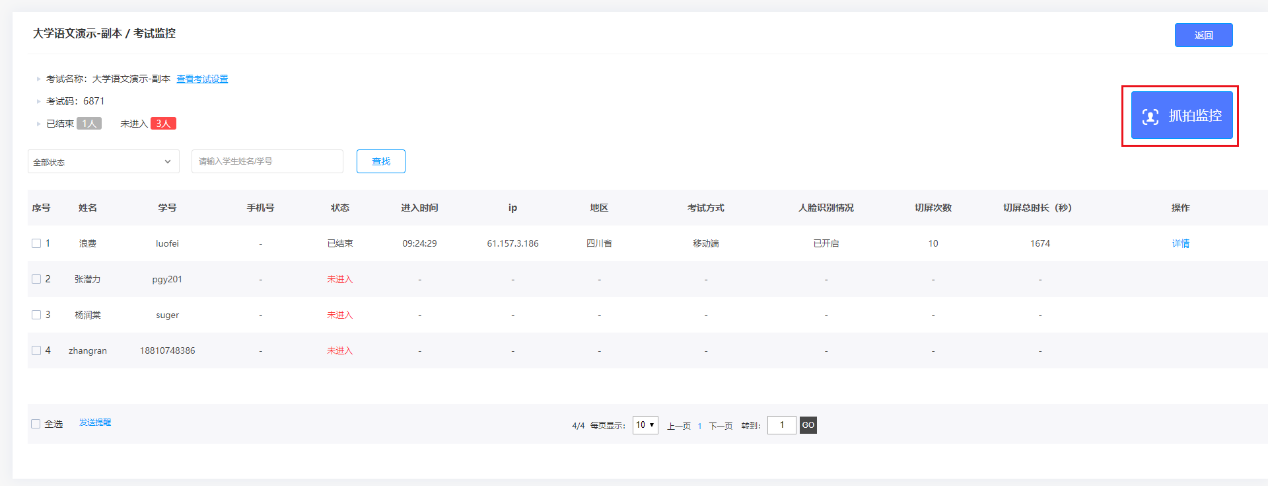 可以根据抓拍情况，查看详情、提醒考生。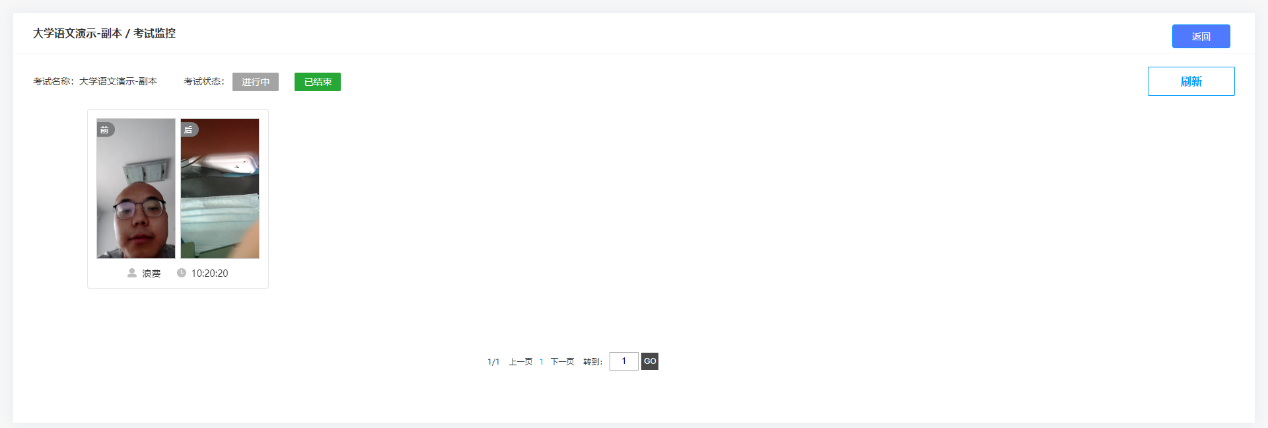 4)批阅点进行中/已结束考试 的批阅按钮。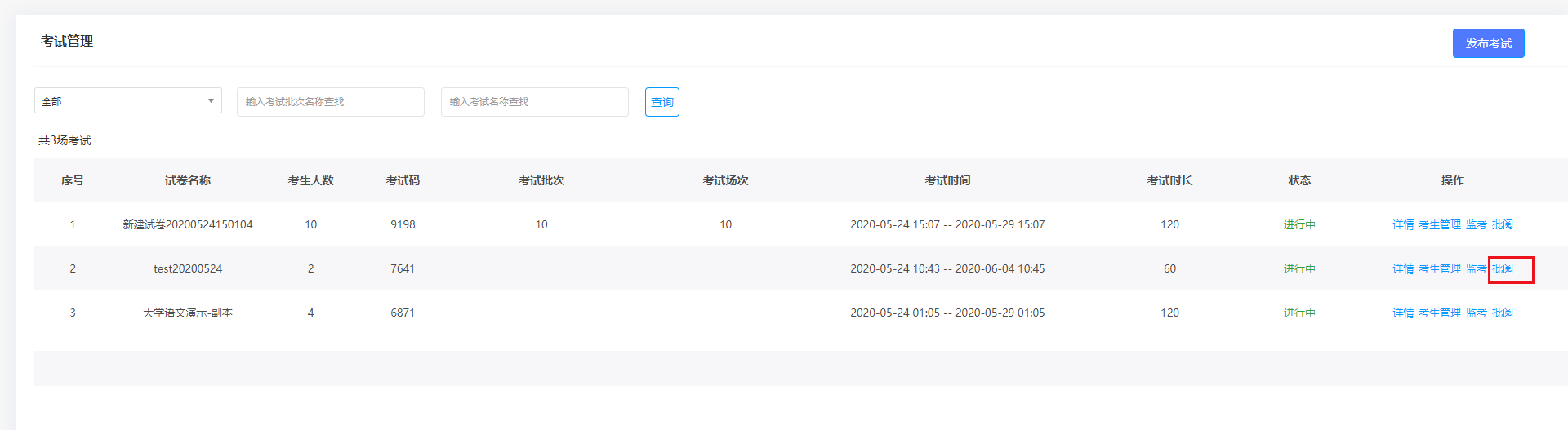 对已提交的试卷进行批阅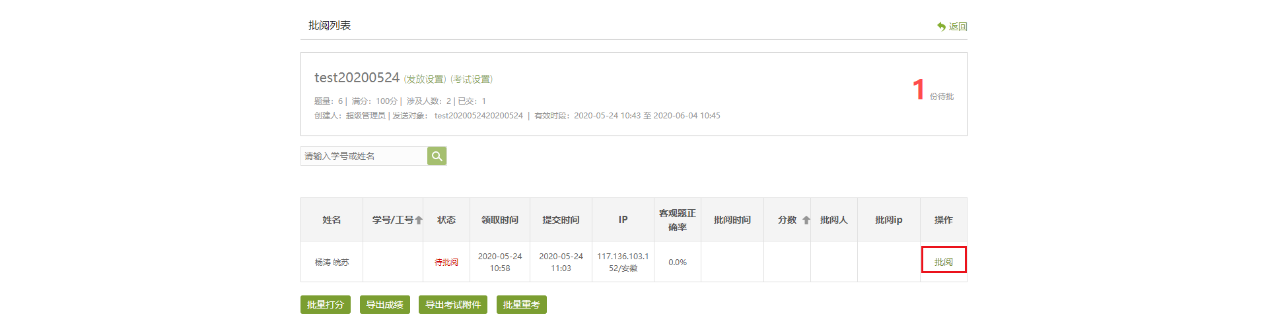 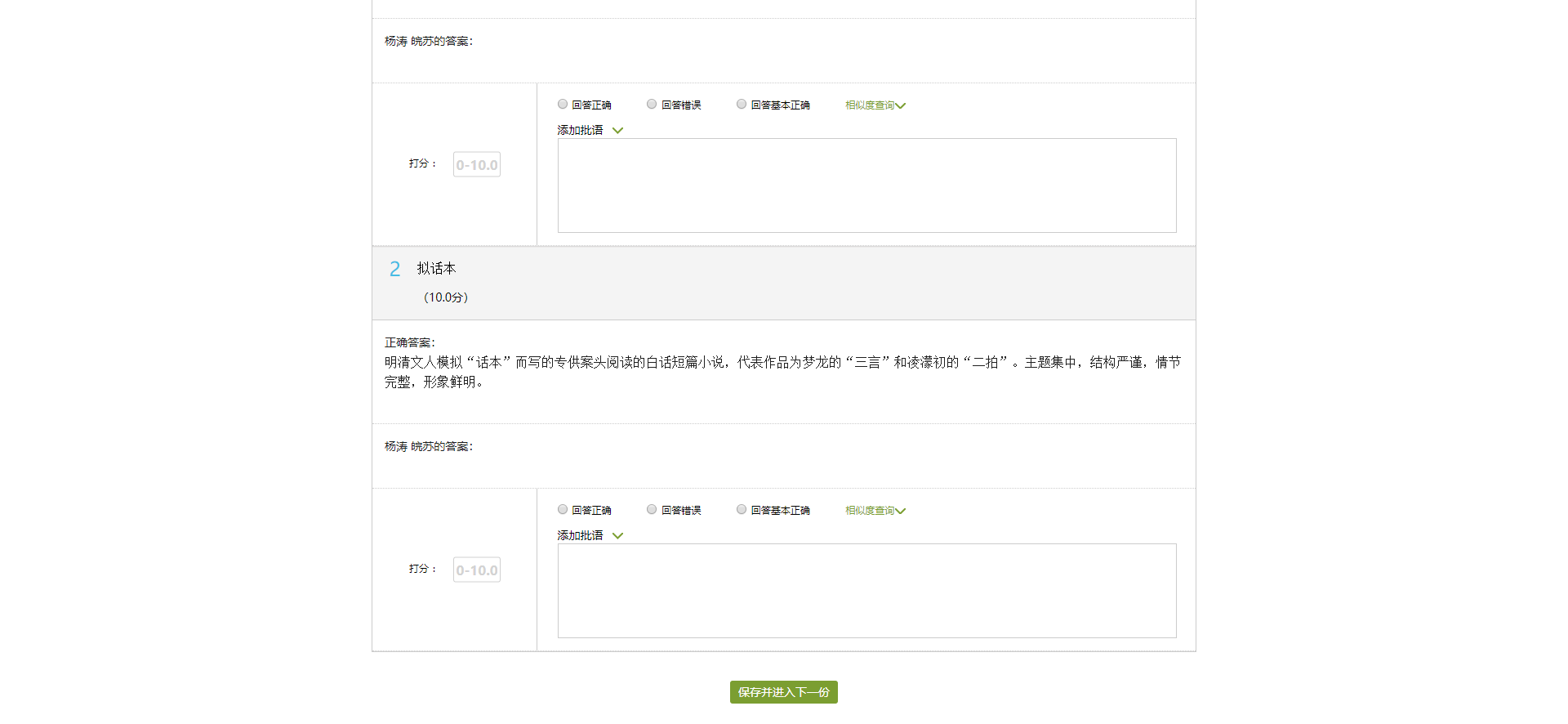 